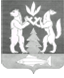 АДМИНИСТРАЦИЯ КРАСНОСЕЛЬКУПСКОГО РАЙОНАПОСТАНОВЛЕНИЕ
«06» октября 2023 г.		 № 358-Пс. КрасноселькупОб утверждении документации по планировке территории (проект планировки, проект межевания) под индивидуальные жилые дома в районе переулка Северный, села Красноселькуп, Ямало-Ненецкого автономного округаВ соответствии со статьями 45, 46 Градостроительного кодекса Российской Федерации, заключением о проведении публичных слушаний от 11.09.2023, Уставом муниципального округа Красноселькупский район Ямало-Ненецкого автономного округа, Администрация  Красноселькупского района постановляет:1. Утвердить прилагаемую документацию по планировке территории (проект планировки, проект межевания) под индивидуальные жилые дома в районе переулка Северный, села Красноселькуп, Ямало-Ненецкого автономного округа:основную часть проекта планировки территории (Графическая часть. Раздел 1) согласно приложению № 1 к настоящему постановлению;проект планировки территории (Основная часть. Раздел 2 «Положение о характеристиках планируемого развития территории. Положение об очередности планируемого развития территории») согласно приложению № 2 к настоящему постановлению; материалы по обоснованию проекта планировки территории  (Графическая часть. Раздел 3) согласно приложению № 3 к настоящему постановлению; проект планировки территории (Основная часть. Раздел 4 «Материалы по обоснованию проекта планировки территории. Пояснительная записка») согласно приложению № 4 к настоящему постановлению;основную часть проекта межевания территории (Графическая часть. Раздел 1) согласно приложению № 5 к настоящему постановлению;проект межевания территории. (Основная часть. Раздел 2 «Проект межевания территории. Текстовая часть») согласно приложению № 6 к настоящему постановлению;материалы по обоснованию проекта межевания территории. (Графическая часть. Раздел 3) согласно приложению № 7 к настоящему постановлению.2. Опубликовать настоящее постановление в газете «Северный край» и разместить на официальном сайте муниципального округа Красноселькупский район Ямало-Ненецкого автономного округа.3. Настоящее постановление вступает в силу со дня его официального опубликования.Первый заместительГлавы АдминистрацииКрасноселькупского района                                                   	             М.М. ИмановПриложение № 1УТВЕРЖДЕНАпостановлением АдминистрацииКрасноселькупского районаот «06» октября 2023 г. № 358-ПРоссийская Федерация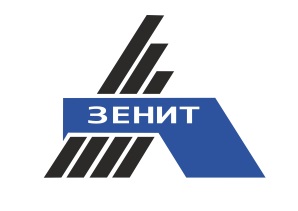 Общество с ограниченной ответственностью«ЗЕНИТ»_____________________________________________________________________________________Юридический адрес: 454048, г. Челябинск, Свердловский проспект, д. 84Б, офис 7.16, ИНН/КПП 7451387459/745301001, Р/счет 40702810490000020789 в ПАО «Челябинвестбанк», г. Челябинск к/сч. 30101810400000000779 БИК 047501779 т. 89507420077 zenit-project@yandex.ruРазработка документации по планировке территории (проект планировки, проект межевания) под индивидуальные жилые дома в районе переулка Северный, села Красноселькуп, Ямало-Ненецкого автономного округаОсновная часть проекта планировки территорииГрафическая частьРаздел 1Челябинск2023Российская ФедерацияОбщество с ограниченной ответственностью«ЗЕНИТ»_____________________________________________________________________________________Юридический адрес: 454048, г. Челябинск, Свердловский проспект, д. 84Б, офис 7.16, ИНН/КПП 7451387459/745301001, Р/счет 40702810490000020789 в ПАО «Челябинвестбанк», г. Челябинск к/сч. 30101810400000000779 БИК 047501779 т. 89507420077 zenit-project@yandex.ruРазработка документации по планировке территории (проект планировки, проект межевания) под индивидуальные жилые дома в районе переулка Северный, села Красноселькуп, Ямало-Ненецкого автономного округаОсновная часть проекта планировки территорииГрафическая частьРаздел 1Челябинск2023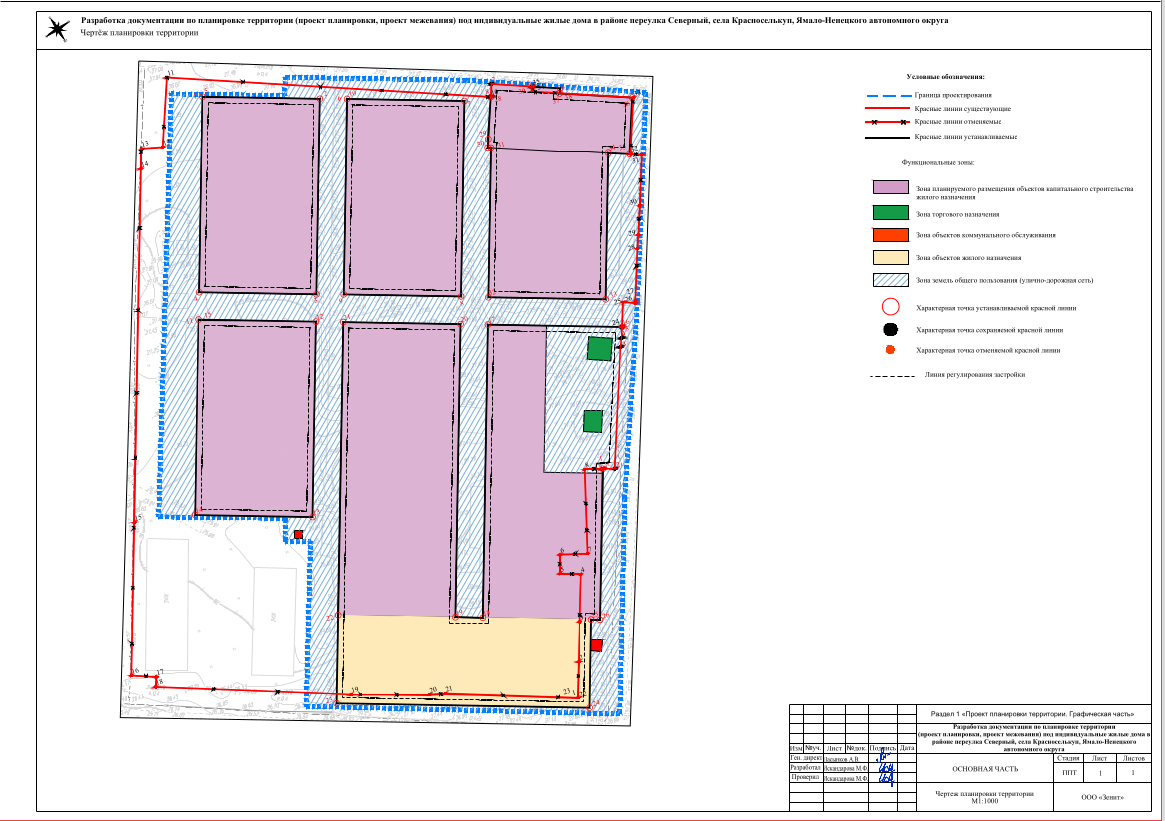 Приложение № 2УТВЕРЖДЕНАпостановлением АдминистрацииКрасноселькупского районаот «06» октября 2023 г. № 358-ПРоссийская ФедерацияОбщество с ограниченной ответственностью«ЗЕНИТ»_____________________________________________________________________________________Юридический адрес: 454048, г. Челябинск, Свердловский проспект, д. 84Б, офис 7.16, ИНН/КПП 7451387459/745301001, Р/счет 40702810490000020789 в ПАО «Челябинвестбанк», г. Челябинск к/сч. 30101810400000000779 БИК 047501779 т. 89507420077 zenit-project@yandex.ruРазработка документации по планировке территории (проект планировки, проект межевания) под индивидуальные жилые дома в районе переулка Северный, села Красноселькуп, Ямало-Ненецкого автономного округаПроект планировки территории. Основная частьРаздел 2«Положение о характеристиках планируемого развития территории. Положение об очередности планируемого развития территории»Челябинск2023Российская ФедерацияОбщество с ограниченной ответственностью«ЗЕНИТ»_____________________________________________________________________________________Юридический адрес: 454048, г. Челябинск, Свердловский проспект, д. 84Б, офис 7.16, ИНН/КПП 7451387459/745301001, Р/счет 40702810490000020789 в ПАО «Челябинвестбанк», г. Челябинск к/сч. 30101810400000000779 БИК 047501779 т. 89507420077 zenit-project@yandex.ruРазработка документации по планировке территории (проект планировки, проект межевания) под индивидуальные жилые дома в районе переулка Северный, села Красноселькуп, Ямало-Ненецкого автономного округаПроект планировки территории. Основная частьРаздел 2«Положение о характеристиках планируемого развития территории. Положение об очередности планируемого развития территории»Челябинск2023Состав проектаВведениеВыполнение работ по подготовке документации по планировке территории (проекта планировки и проекта межевания) выполняется на территории с. Красноселькуп.Основание для разработки документации:Градостроительный кодекс Российской Федерации;Подготовка ППТ, ПМТ осуществляется в целях обеспечения реализации Генерального для устойчивого развития территории, установления границ земельных участков, на которых расположены объекты капитального строительства, установление границ земельных участков, предназначенных для строительства и размещения линейных объектов, обеспечение процесса архитектурно-строительного проектирования, строительства и ввода в эксплуатацию планируемых к размещению объектов капитального строительства.Основными задачами разработки проекта являются: установление границ и требований планировочного устройства земельных участков, с учетом возможности размещения на их территории важнейших элементов обеспечения нормальной жизнедеятельности: проходов и проездов, участков для объектов инженерной инфраструктуры и пр.; установление линий градостроительного регулирования: красные линии и линии регулирования застройки, что не даст возможности хаотично застраивать территорию сельского поселения, позволит закрепить, проанализировать и совершенствовать исторически сложившуюся систему улично-дорожной сети, наиболее оптимально предусматривать коридоры для прохождения различных инженерных коммуникаций; выполнение расчетов нормативных размеров земельных участков, занимаемых существующими многоквартирными домами с определением их границ с приложением исходных данных для расчетов; обеспечение необходимых требований по содержанию и обслуживанию объектов жилой застройки в условиях сложившейся территориально-планировочной системы сельского поселения при формировании границ земельных участков; определение и установление границ земельных участков, на которых расположены объекты капитального строительства, границ земельных участков, предназначенных для строительства и размещения линейных объектов; установление (корректировка) охранных зон линейных объектов и узловых объектов инженерной инфраструктуры; определение необходимости установления сервитутов и границ ограничений использования земельных участков и объектов недвижимости; выявление и формирование земельных участков в сложившейся застройке для создания новых объектов недвижимости; проверка, фиксация и корректировка (при необходимости) местоположения, границ, площадей и вида разрешенного использования ранее образованных, образуемых и изменяемых земельных участков; обеспечение кадастрового учета и государственной регистрации прав на сформированные земельные участки; обеспечение публичности и открытости градостроительных решений.При разработке проекта использовалась правовая, нормативная и методическая база для проведения работ:- Градостроительный Кодекс Российской Федерации;- Земельный Кодекс Российской Федерации;- Федеральный закон от 10.01.2002 № 7-ФЗ «Об охране окружающей среды»;- Федеральный закон от 22.07.2008 № 123-ФЗ «Технический регламент о требованиях пожарной безопасности»;- Свод правил СП 42.13330.2016 «Градостроительство. Планировка и застройка городских и сельских поселений». Актуализированная редакция СНиП 2.07.01-89*, утвержденные приказом Министерства строительства и жилищно-коммунального хозяйства Российской Федерации от 30.12.2016        № 1034/пр;- Закон Ямало-Ненецкого автономного округа от 18.04.2007 № 36-ЗАО «Градостроительный устав Ямало-Ненецкого автономного округа»;- Постановление Правительства Ямало-Ненецкого автономного округа от 31.01.2018 № 69-П «Об утверждении региональных нормативов градостроительного проектирования Ямало-Ненецкого автономного округа»;- Проект Генерального плана муниципального округа Красноселькупский район Ямало-Ненецкого автономного округа;- Проект Правил землепользования и застройки муниципального округа Красноселькупский район Ямало-Ненецкого автономного округа;- Местные нормативы градостроительного проектирования муниципального округа Красноселькупский район Ямало-Ненецкого автономного округа, утвержденные постановлением Администрации Красноселькупского района от 21.09.2022 № 312-П;- Программа комплексного развития транспортной инфраструктуры муниципального образования село Красноселькуп на 2016-2020 годы и на период до 2030 года, утвержденная решением Собрания депутатов третьего созыва от 30.03.2017 № 164;- Программа комплексного развития социальной инфраструктуры муниципального образования село Красноселькуп на 2016 – 2026 годы, утвержденная постановлением Администрации муниципального образования село Красноселькуп от 04.05.2016 № 82-ПС;- Программа комплексного развития систем коммунальной инфраструктуры муниципального округа Красноселькупский район Ямало-Ненецкого автономного округа на период до 2030 года, утвержденная решением Думы Красноселькупского района от 22.03.2022 № 93;- Актуализированная схема теплоснабжения муниципального округа Красноселькупский район Ямало-Ненецкого автономного округа на 2023 – 2035 годов, утвержденная постановлением Администрации Красноселькупского района от 30.06.2022 № 244-П;- Актуализированная схема водоснабжения и водоотведения муниципального округа Красноселькупский район Ямало-Ненецкого автономного округа на период до 2035 года, утвержденная постановлением Администрации Красноселькупского района от 05.12.2022 № 399-П;- Схема газоснабжения муниципального округа Красноселькупский район Ямало-Ненецкого автономного округа на период до 2038 года утверждённая постановление Администрации Красноселькупского района от 23.05.2023        № 156-П;- Приказ департамента строительства и жилищной политики Ямало-Ненецкого автономного округа от 14.02.2020 № 25 «Об утверждении Технических требований к информационным ресурсам государственной информационной системы обеспечения градостроительной деятельности Ямало-Ненецкого автономного округа»;- иные нормативно-правовые документы, необходимые для подготовки документации по планировке территории.Все нормативно-правовые акты применяются в действующей редакции на период подготовки документации по планировке территории.Общие положенияПроект планировки территории представляет собой вид документации по планировке территории, подготовка которого осуществляется для выделения элементов планировочной структуры, установления границ территорий общего пользования, границ зон планируемого размещения объектов капитального строительства, определения характеристик и очередности планируемого развития территории.Состав и содержание проекта планировки территории устанавливаются Градостроительным кодексом РФ, законами и иными нормативными правовыми актами.Сведения о красных линияхЧастью 3 статьи 42 Градостроительного кодекса РФ установлена необходимость отображения красных линий на чертежах планировки территории. Согласно п. 11 ст. 1 Градостроительного кодекса РФ, красные линии - линии, которые обозначают границы территории общего пользования и подлежат установлению, изменению или отмене в документации по планировке территории. Таблица № 1Каталог координат характерных точек устанавливаемых красных линийМСК-89Каталог координат характерных точек отменяемых красных линийМСК-89Каталог координат характерных точек сохраняемых красных линийМСК-89Положения о характеристиках планируемого развития территории1. Характеристика объектов капитального строительства жилого назначенияДанным проектом предложено разместить 51 жилых индивидуальных дома (1-3 этажа). Застройка предполагается в капитальном исполнении по индивидуальным проектам. Минимальные расстояния между жилыми домами принимаются в соответствии с противопожарными нормами в зависимости от степени огнестойкости жилых домов. Таблица № 2Основные параметры жилищного строительстваПроектом предусмотрено комплексное благоустройство территории проектируемого квартала.Территория проектирования оборудуется необходимым количеством площадок для сбора мусора согласно МНГП. 2. Характеристика объектов капитального строительства производственного назначенияВ границах проекта планировки территории не планируется размещение объектов производственного назначения.3. Характеристика объектов капитального строительства общественно-делового назначенияВ границах проекта планировки территории не планируется размещение объекта капитального строительства общественно-делового назначения.В границах проекта планировки территории не планируется размещение объекта капитального строительства общественно-делового назначения.4. Характеристика объектов капитального строительства иного назначенияВ границах проекта планировки территории не планируется размещение объектов иного назначения.5. Характеристика объектов коммунальной инфраструктуры, в том числе объектов, включенных в программы комплексного развития систем коммунальной инфраструктуры, необходимых для развития территории в границах элемента планировочной структуры, для функционирования объектов капитального строительства жилого, производственного, общественно-делового и иного назначения и обеспечения жизнедеятельности гражданСогласно положениям Ген. плана для обеспечения устойчивого развития территории проектирования и создания условий для комфортного проживания населения на первую очередь и расчетный срок строительства предусматривается размещение сетей газоснабжения, водоснабжения, электроснабжения, теплоснабжения и канализации. 6. Характеристика объектов транспортной инфраструктуры, в том числе объектов, включенных в программы комплексного развития систем транспортной инфраструктуры, необходимых для развития территории в границах элемента планировочной структуры, для функционирования объектов капитального строительства жилого, производственного, общественно-делового и иного назначения и обеспечения жизнедеятельности гражданВ проекте принята классификация улично-дорожной сети с учетом функционального назначения улиц и дорог, интенсивности движения транспорта на отдельных участках и положения улиц в транспортной схеме.Улично-дорожная сеть (УДС) запроектирована согласно требованиям СП 42.133330.2016 «Градостроительство. Планировка и застройка городских и сельских поселений. Актуализированная редакция СНиП 2.07.01-89*».Проектируемая УДС представлена улицей местного значения, обеспечивающими непосредственный подъезд к участкам жилой застройки.Планировочное решение системы проездов и тротуаров на проектируемой территории предполагает транспортное и пешеходное обслуживание всех проектируемых объектов. Места постоянного хранения автотранспорта для жителей индивидуальной жилой застройки предусмотрены непосредственно на участках. Места для временного хранения автотранспорта предусмотрены местами для парковок.Характеристика проектируемой улицы местного значения:ширина в красных линиях: 14 м;расчетная скорость движения: 40 км/ч;ширина полосы движения: 3 м; (2 м)число полос движения: 2.7. Характеристика объектов социальной инфраструктуры, в том числе объектов, включенных в программы комплексного развития систем социальной инфраструктуры, необходимых для развития территории в границах элемента планировочной структуры, для функционирования объектов капитального строительства жилого, производственного, общественно-делового и иного назначения и обеспечения жизнедеятельности гражданВ границах проекта планировки территории не планируется строительство объектов, включенных в программы комплексного развития систем социальной инфраструктуры, необходимых для развития территории в границах элемента планировочной структуры, для функционирования объектов капитального строительства жилого, производственного, общественно-делового и иного назначения и обеспечения жизнедеятельности граждан.8. Характеристика планируемого развития территории, в том числе сведения о плотности и параметрах застройки территории, необходимые для планируемого размещения объекта федерального значенияВ границах проекта планировки территории не планируется размещение объектов федерального значения.9. Характеристика планируемого развития территории, в том числе сведения о плотности и параметрах застройки территории, необходимые для планируемого размещения объекта регионального значения.В границах проекта планировки территории не планируется размещение объектов регионального значения.10. Характеристика планируемого развития территории, в том числе сведения о плотности и параметрах застройки территории, необходимые для планируемого размещения объекта местного значения.Таблица № 3Основные технико-экономические показатели проекта планировки территорииПоложения об очередности планируемого развития территорииТаблица № 4Этапы проектирования, строительства, реконструкции объектов капитального строительстваПриложение № 3УТВЕРЖДЕНАпостановлением АдминистрацииКрасноселькупского районаот «06» октября 2023 г. № 358-ПРоссийская Федерация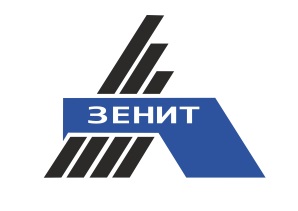 Общество с ограниченной ответственностью«ЗЕНИТ»_______________________________________________________________________________Юридический адрес: 454048, г. Челябинск, Свердловский проспект, д. 84Б, офис 7.16, ИНН/КПП 7451387459/745301001, Р/счет 40702810490000020789 в ПАО «Челябинвестбанк», г. Челябинск к/сч. 30101810400000000779 БИК 047501779 т. 89507420077 zenit-project@yandex.ruРазработка документации по планировке территории (проект планировки, проект межевания) под индивидуальные жилые дома в районе переулка Северный, села Красноселькуп, Ямало-Ненецкого автономного округаМатериалы по обоснованию проекта планировки территорииГрафическая частьРаздел 3Челябинск2023Российская ФедерацияОбщество с ограниченной ответственностью«ЗЕНИТ»_______________________________________________________________________________Юридический адрес: 454048, г. Челябинск, Свердловский проспект, д. 84Б, офис 7.16, ИНН/КПП 7451387459/745301001, Р/счет 40702810490000020789 в ПАО «Челябинвестбанк», г. Челябинск к/сч. 30101810400000000779 БИК 047501779 т. 89507420077 zenit-project@yandex.ruРазработка документации по планировке территории (проект планировки, проект межевания) под индивидуальные жилые дома в районе переулка Северный, села Красноселькуп, Ямало-Ненецкого автономного округаМатериалы по обоснованию проекта планировки территорииГрафическая частьРаздел 3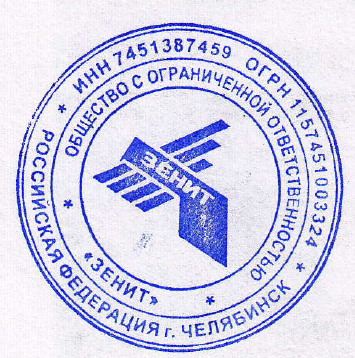 Челябинск2023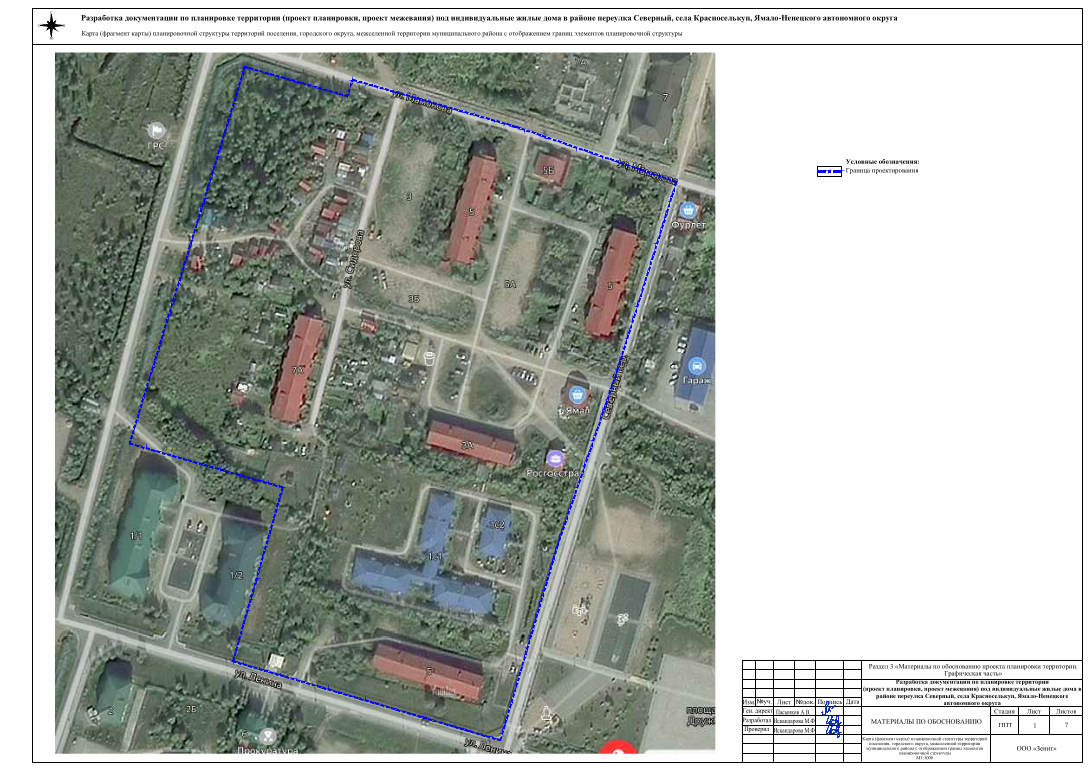 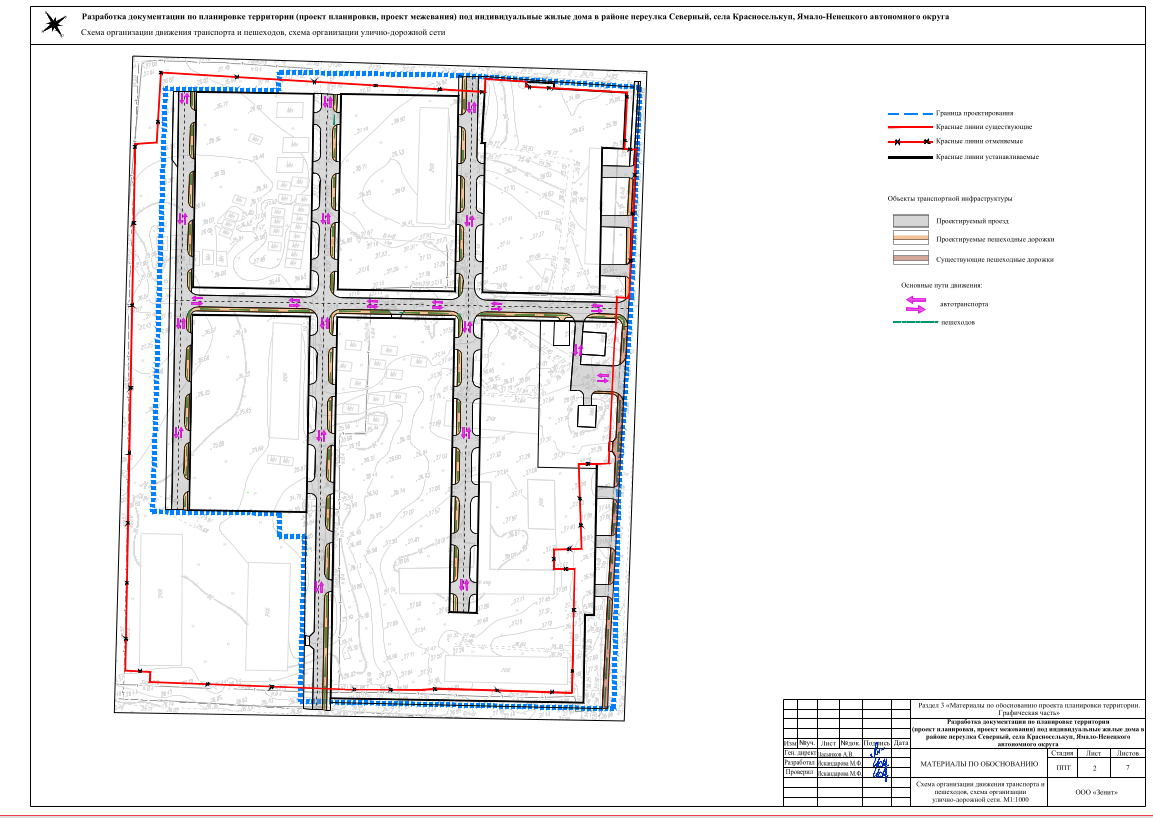 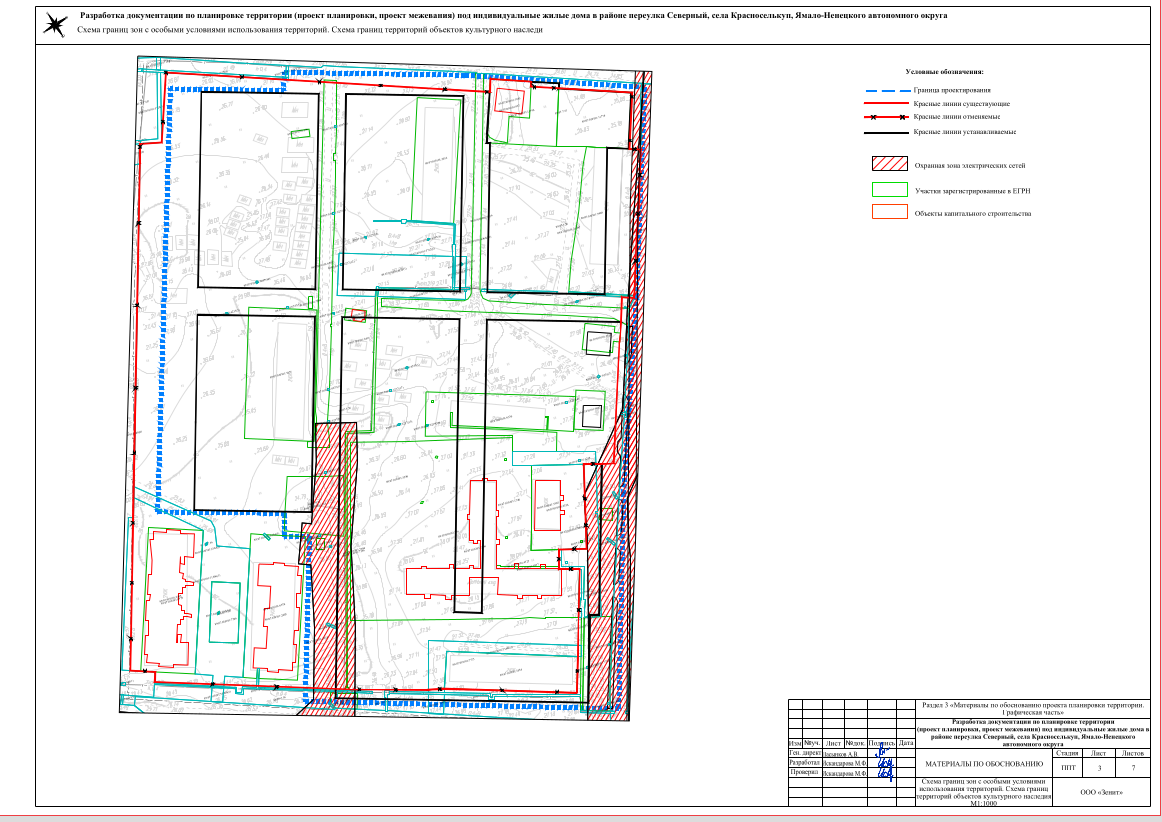 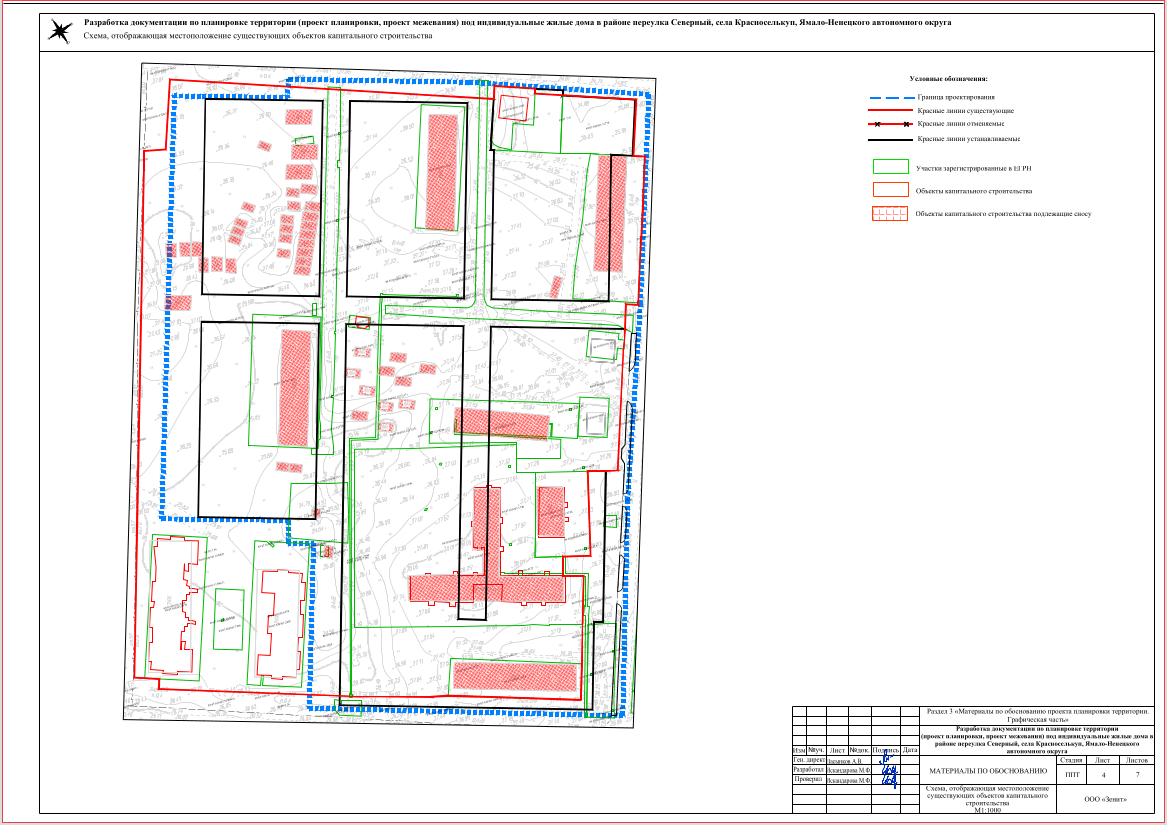 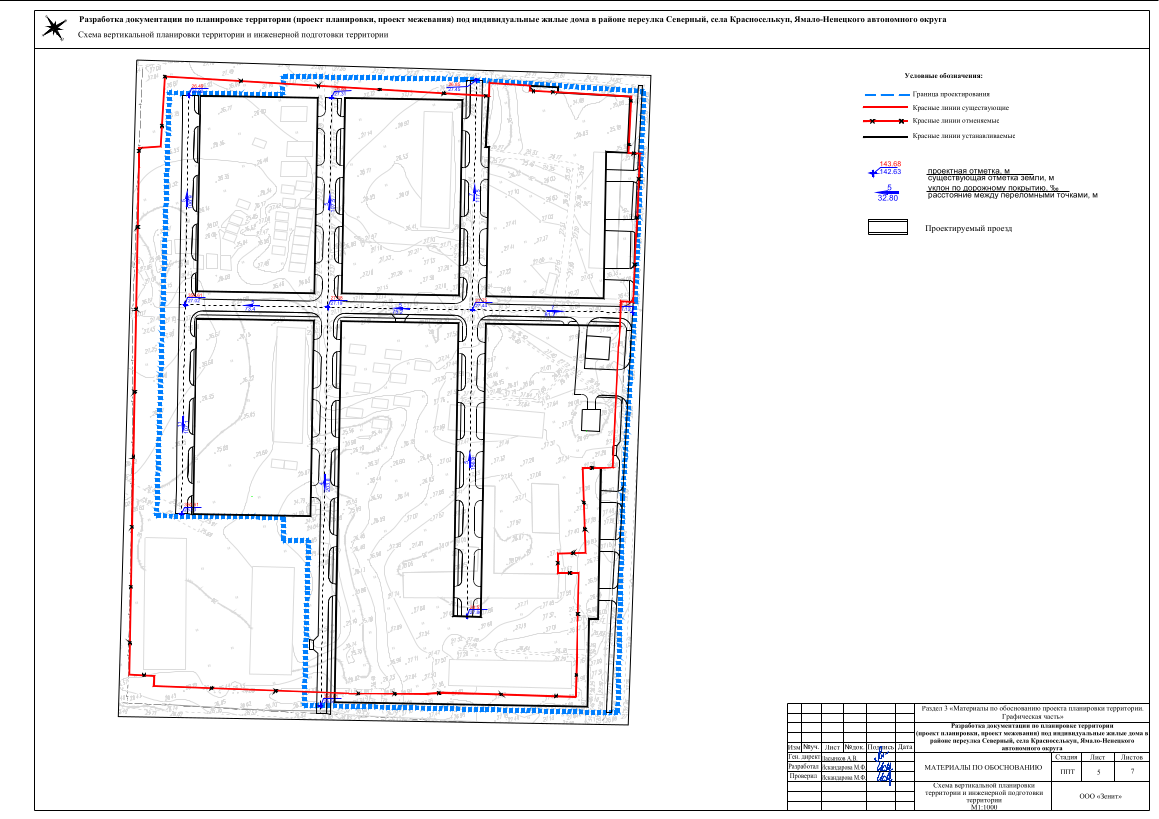 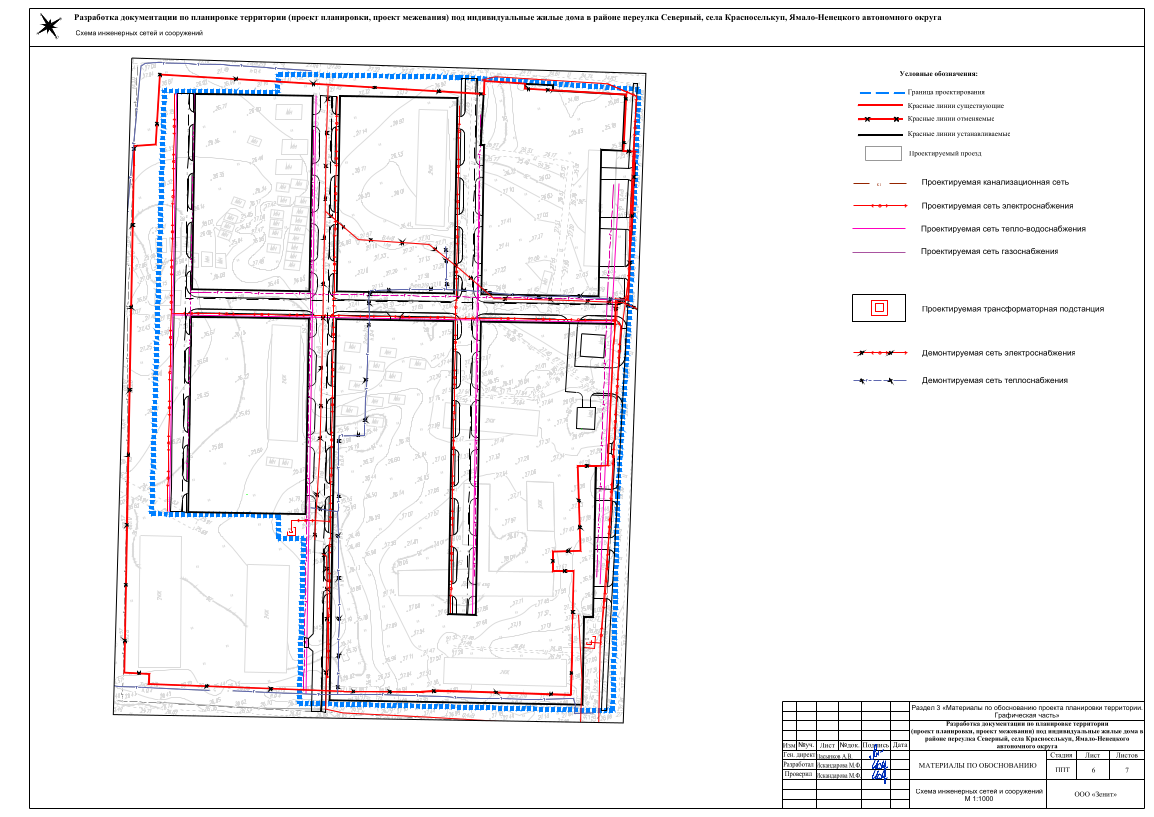 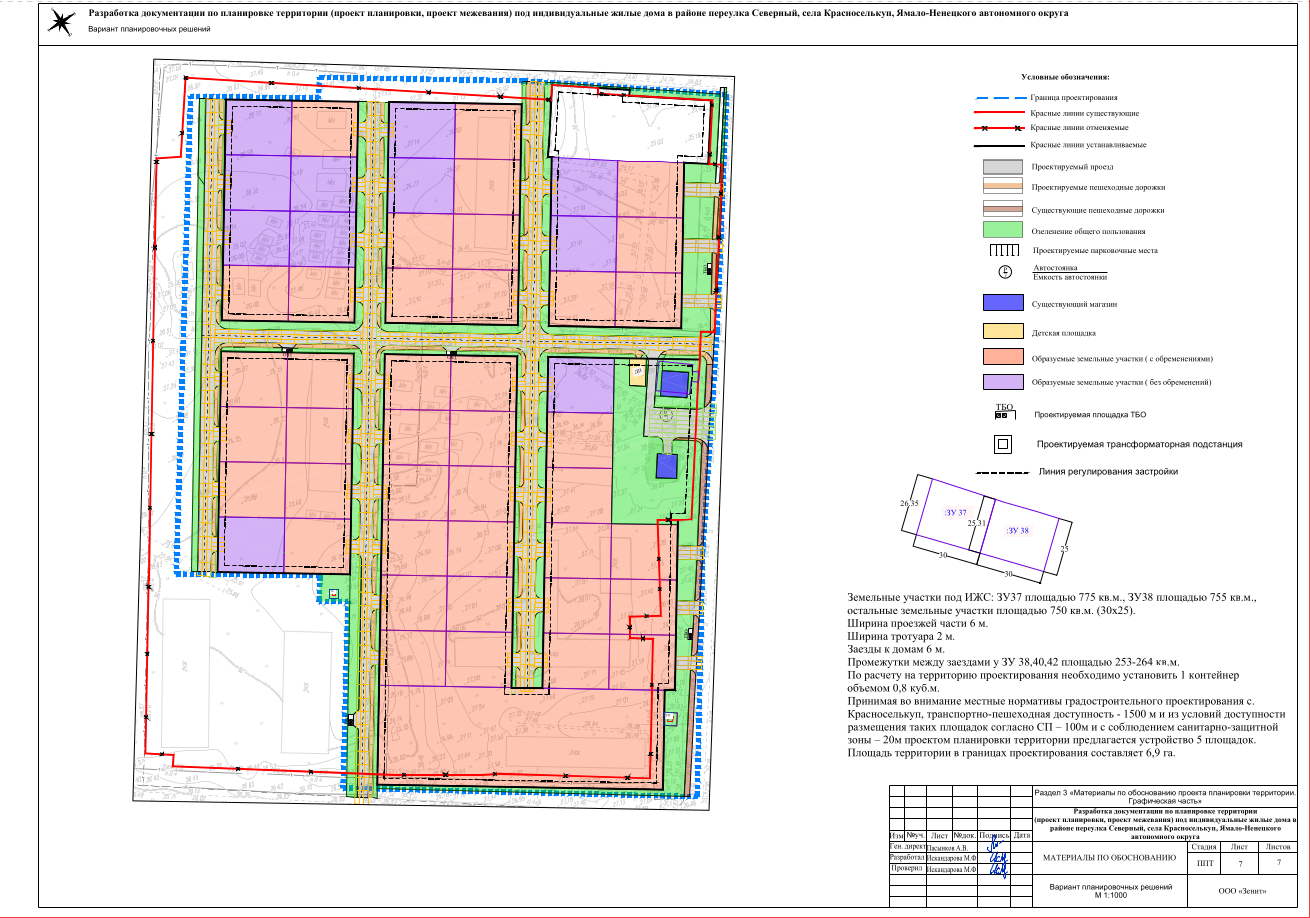 Приложение № 4УТВЕРЖДЕНАпостановлением АдминистрацииКрасноселькупского районаот «06» октября 2023 г. № 358-ПРоссийская ФедерацияОбщество с ограниченной ответственностью«ЗЕНИТ»__________________________________________________________________________________Юридический адрес: 454048, г. Челябинск, Свердловский проспект, д. 84Б, офис 7.16, ИНН/КПП 7451387459/745301001, Р/счет 40702810490000020789 в ПАО «Челябинвестбанк», г. Челябинск к/сч. 30101810400000000779 БИК 047501779 т. 89507420077 zenit-project@yandex.ruРазработка документации по планировке территории (проект планировки, проект межевания) под индивидуальные жилые дома в районе переулка Северный, села Красноселькуп, Ямало-Ненецкого автономного округаПроект планировки территории. Основная частьРаздел 4«Материалы по обоснованию проекта планировки территории. Пояснительная записка»Челябинск2023Российская ФедерацияОбщество с ограниченной ответственностью«ЗЕНИТ»__________________________________________________________________________________Юридический адрес: 454048, г. Челябинск, Свердловский проспект, д. 84Б, офис 7.16, ИНН/КПП 7451387459/745301001, Р/счет 40702810490000020789 в ПАО «Челябинвестбанк», г. Челябинск к/сч. 30101810400000000779 БИК 047501779 т. 89507420077 zenit-project@yandex.ruРазработка документации по планировке территории (проект планировки, проект межевания) под индивидуальные жилые дома в районе переулка Северный, села Красноселькуп, Ямало-Ненецкого автономного округаПроект планировки территории. Основная частьРаздел 4«Материалы по обоснованию проекта планировки территории. Пояснительная записка»Челябинск2023ВведениеВыполнение работ по подготовке документации по планировке территории (проекта планировки и проекта межевания) выполняется на территории с. Красноселькуп.Основание для разработки документации:Градостроительный кодекс Российской Федерации;Подготовка ППТ, ПМТ осуществляется в целях обеспечения реализации Генерального для устойчивого развития территории, установления границ земельных участков, на которых расположены объекты капитального строительства, установление границ земельных участков, предназначенных для строительства и размещения линейных объектов, обеспечение процесса архитектурно-строительного проектирования, строительства и ввода в эксплуатацию планируемых к размещению объектов капитального строительства.Основными задачами разработки проекта являются: установление границ и требований планировочного устройства земельных участков, с учетом возможности размещения на их территории важнейших элементов обеспечения нормальной жизнедеятельности: проходов и проездов, участков для объектов инженерной инфраструктуры и пр.; установление линий градостроительного регулирования: красные линии и линии регулирования застройки, что не даст возможности хаотично застраивать территорию сельского поселения, позволит закрепить, проанализировать и совершенствовать исторически сложившуюся систему улично-дорожной сети, наиболее оптимально предусматривать коридоры для прохождения различных инженерных коммуникаций; выполнение расчетов нормативных размеров земельных участков, занимаемых существующими многоквартирными домами с определением их границ с приложением исходных данных для расчетов; обеспечение необходимых требований по содержанию и обслуживанию объектов жилой застройки в условиях сложившейся территориально-планировочной системы сельского поселения при формировании границ земельных участков; определение и установление границ земельных участков, на которых расположены объекты капитального строительства, границ земельных участков, предназначенных для строительства и размещения линейных объектов; установление (корректировка) охранных зон линейных объектов и узловых объектов инженерной инфраструктуры; определение необходимости установления сервитутов и границ ограничений использования земельных участков и объектов недвижимости; выявление и формирование земельных участков в сложившейся застройке для создания новых объектов недвижимости; проверка, фиксация и корректировка (при необходимости) местоположения, границ, площадей и вида разрешенного использования ранее образованных, образуемых и изменяемых земельных участков; обеспечение кадастрового учета и государственной регистрации прав на сформированные земельные участки; обеспечение публичности и открытости градостроительных решений.При разработке проекта использовалась правовая, нормативная и методическая база для проведения работ:- Градостроительный Кодекс Российской Федерации;- Земельный Кодекс Российской Федерации;- Федеральный закон от 10.01.2002 № 7-ФЗ «Об охране окружающей среды»;- Федеральный закон от 22.07.2008 № 123-ФЗ «Технический регламент о требованиях пожарной безопасности»;- Свод правил СП 42.13330.2016 «Градостроительство. Планировка и застройка городских и сельских поселений». Актуализированная редакция СНиП 2.07.01-89*, утвержденные приказом Министерства строительства и жилищно-коммунального хозяйства Российской Федерации от 30.12.2016 № 1034/пр;- Закон Ямало-Ненецкого автономного округа от 18.04.2007 № 36-ЗАО «Градостроительный устав Ямало-Ненецкого автономного округа»;- Постановление Правительства Ямало-Ненецкого автономного округа от 31.01.2018 № 69-П «Об утверждении региональных нормативов градостроительного проектирования Ямало-Ненецкого автономного округа»;- Проект Генерального плана муниципального округа Красноселькупский район Ямало-Ненецкого автономного округа;- Проект Правил землепользования и застройки муниципального округа Красноселькупский район Ямало-Ненецкого автономного округа;- Местные нормативы градостроительного проектирования муниципального округа Красноселькупский район Ямало-Ненецкого автономного округа, утвержденные постановлением Администрации Красноселькупского района от 21.09.2022 № 312-П;- Программа комплексного развития транспортной инфраструктуры муниципального образования село Красноселькуп на 2016-2020 годы и на период до 2030 года, утвержденная решением Собрания депутатов третьего созыва от 30.03.2017 № 164;- Программа комплексного развития социальной инфраструктуры муниципального образования село Красноселькуп на 2016 – 2026 годы, утвержденная постановлением Администрации муниципального образования село Красноселькуп от 04.05.2016 № 82-ПС;- Программа комплексного развития систем коммунальной инфраструктуры муниципального округа Красноселькупский район Ямало-Ненецкого автономного округа на период до 2030 года, утвержденная решением Думы Красноселькупского района от 22.03.2022 № 93;- Актуализированная схема теплоснабжения муниципального округа Красноселькупский район Ямало-Ненецкого автономного округа на 2023 – 2035 годов, утвержденная постановлением Администрации Красноселькупского района от 30.06.2022 № 244-П;- Актуализированная схема водоснабжения и водоотведения муниципального округа Красноселькупский район Ямало-Ненецкого автономного округа на период до 2035 года, утвержденная постановлением Администрации Красноселькупского района от 05.12.2022 № 399-П;- Схема газоснабжения муниципального округа Красноселькупский район Ямало-Ненецкого автономного округа на период до 2038 года утверждённая постановление Администрации Красноселькупского района от 23.05.2023        № 156-П;- Приказ департамента строительства и жилищной политики Ямало-Ненецкого автономного округа от 14.02.2020 № 25 «Об утверждении Технических требований к информационным ресурсам государственной информационной системы обеспечения градостроительной деятельности Ямало-Ненецкого автономного округа»;- иные нормативно-правовые документы, необходимые для подготовки документации по планировке территории.Все нормативно-правовые акты применяются в действующей редакции на период подготовки документации по планировке территории1. Характеристика района строительстваПлощадь территории в границах проекта планировки составляет 6,9 га. Характеристика современного использования территории – незастроенная территория. Существующее использование территории сформировано на основании сведений о предоставленных земельных участках, с учетом их использования, границ и сведений документов территориального планирования.В соответствии с ПЗЗ, на участке проектирования расположена следующая территориальная зона:-Ж2 – зона застройки малоэтажными жилыми домами2. КлиматПо климатическому районированию для строительства район изысканий
располагается в подрайоне IГ (рис. А 1 СП 131.13330.2020).Среднегодовая температура воздуха составляет -5,9°С. Самый холодный месяц – январь со среднемесячной температурой – -24.1°С. Самый теплый месяц – июль со среднемесячной температурой +14,6°С.Годовая сумма осадков составляет 449 мм. Средняя месячная и годовая температура воздуха приведена в таблице 1.Таблица № 1Средняя месячная и годовая температура воздухаОсновные показатели климатических условий представлены в таблице 2.Таблица № 2.Климатические характеристики территории проектирования3. Обоснование определения границ зон планируемого размещения объектов капитального строительства. Обоснование соответствия планируемых параметров, местоположения и назначения объектов регионального значения, объектов местного значения нормативам градостроительного проектирования и требованиям градостроительных регламентов.3.1 Объекты жилого назначенияСогласно Ген. плану и ПЗЗ территория проектирования находится в зоне жилой усадебной застройки.Проектом планировки территории в границах земельного участка в с. Красноселькуп предусматривается размещение 51 земельных участков под индивидуальное строительство площадью 750 м. кв.Планируемый показатель жилищной обеспеченности в соответствии с МНГП принимается в размере 15 м2 на одного жителя.Жилая площадь одного индивидуального жилого дома для укрупненных расчетов, а также для соблюдения необходимого уровня жилищной обеспеченности принимается в среднем:5 чел * 15 м2/чел. = 75 м2.Общая площадь одного индивидуального жилого дома для укрупненных расчетов: 140 м2 / 0,8 = 60 м2,где 0,8 - переводной коэффициент от общей площади жилой застройки (фонда) к суммарной поэтажной площади жилой застройки в габаритах наружных стен.Таблица № 3Характеристика объектов жилищного фондаТаким образом, проектная численность населения равна 255 человек.На территории проектирования предусмотрено создание площадок различного назначения. Расчет требуемых площадей элементов дворовой территории для проектируемых домов произведен в соответствии с РНГП.Таблица № 4Благоустройство территории микрорайонаВсе площадки необходимо оснастить набором малых архитектурных форм. Проектом рекомендуется следующее оборудование площадок:Детские площадки I группы (до 3х лет) – ящик с песком, теневой навес, столик для игр, скамья для взрослых.Детские площадки II группы (4-6 лет) – ящик с песком, горки, качели, карусели, гимнастический городок.Детские площадки III группы (7-12 лет) – снаряды для лазания, качели, карусели, спорткомплексы.Площадки для отдыха взрослых – скамья, урны, столы для настольных игр.На детских площадках рекомендуется «мягкое» покрытие из специальных смесей, составленных и сыпучих материалов, включающих мелкие высевы гранита («крошку»). Детские площадки рекомендуется озеленять посадками деревьев и кустарника, с учетом их инсоляции в течение 5 часов светового дня. 	Деревья с восточной и северной стороны площадки должны высаживаться не ближе 3-х м, а с южной и западной - не ближе 1 м от края площадки до оси дерева. На площадках рекомендуется не допускать применение видов растений с колючками, шипами и ядовитыми плодами.3.2 Объекты производственного назначенияВ границах проекта планировки территории не планируется размещение объектов производственного назначения.3.3 Объекты общественно-делового назначенияСогласно СП 42.133330.2016 и МНГП максимально допустимый уровень территориальной доступности предприятий торговли составляет 600 м.Обеспечиваются за счет объектов общественно-делового назначения на территории по адресу: с. Красноселькуп, пер. Северный 1 магазин «Ямал» и с. Красноселькуп, пер. Северный 3 магазин «Берёзка-3». Таким образом, на территории проектирования размещение объектов социальной инфраструктуры не предусмотрено.   3.4 Объекты социальной инфраструктурыСогласно СП 42.133330.2016 и МНГП радиус обслуживания населения учреждениями, организациями и предприятиями, размещенными в жилой застройке следует принимать не более указанного в таблице 6.Таблица № 5Амбулаторно-поликлинические организации располагаются на смежных территориях в нормируемых радиусах обслуживания: с. Красноселькуп (улица Полярная д. 3).Аптечный пункт также располагается на смежной территории проектирования в нормируемом радиусе обслуживания: с. Красноселькуп аптека «Здоровье» (ул. Советская д. 21).Территория проектирования располагается в радиусах обслуживания объектов, указанных в таблице 6. Таким образом, территория проектирования обеспечена необходимыми объектами социального назначения.3.5 Объекты иного назначенияВ границах проекта планировки территории не планируется размещение объектов иного назначения.3.6 Объекты транспортной инфраструктурыВ проекте принята классификация улично-дорожной сети с учетом функционального назначения улиц и дорог, интенсивности движения транспорта на отдельных участках и положения улиц в транспортной схеме.Улично-дорожная сеть (УДС) запроектирована согласно требованиям СП 42.133330.2016 «Градостроительство. Планировка и застройка городских и сельских поселений. Актуализированная редакция СНиП 2.07.01-89*».  Планировочное решение системы проездов и тротуаров на проектируемой территории предполагает транспортное и пешеходное обслуживание всех проектируемых объектов. Проектом предусматривается организация автостоянок для всех проектируемых объектов общественно-делового назначения. Места постоянного хранения автотранспорта для жителей индивидуальной жилой застройки предусмотрены непосредственно на участках. Места для временного хранения автотранспорта предусмотрены местами для парковок.Характеристика проектируемой улицы местного значения:ширина в красных линиях: 14 м;расчетная скорость движения: 40 км/ч;ширина полосы движения: 3 м; (2 м)число полос движения: 2.3.7 Объекты коммунальной инфраструктурыМарку и сечение инженерных сетей для обслуживания территории необходимо определить после уточнения всех нагрузок. Трассировка, место подключения, диаметры, используемые материалы, расчетные объемы и показатели потребления подлежат уточнению на следующих стадиях проектирования. Укрупненный расчет необходимых нагрузок представлен ниже.Водоснабжение и водоотведениеСогласно положениям Ген. плана система водоснабжения принята единой для сельского поселения: хозяйственно-питьевого, производственного и противопожарного назначения.Согласно СП 31.13330.2012 удельное водопотребление включает расходы воды на хозяйственно-питьевые и бытовые нужды в общественных зданиях, за исключением расходов воды для домов отдыха, санитарно-туристических комплексов и детских оздоровительных лагерей.Коэффициент суточной неравномерности водопотребления, учитывающий уклад жизни населения, степень благоустройства зданий, изменения водопотребления по сезонам года и дням недели принят равным 1,2 в соответствии с табл. 1 СП 31.13330.2012.Расчёт произведён по формуле:Qсут.max=Ксут.max*Qсут.mгде Ксут.max=1,2 - коэффициент суточной неравномерности водопотребления;Qсут.m - расчетный суточный расход воды, м3/сут, определяемый по формуле:Qсут.m=qжNж/1000где qж - удельное водопотребление, равное 220 л/сут на 1 жителя Nж — расчетное число жителей в районах жилой застройки с различной степенью благоустройства, по проекту составляет 255 чел. Qсут.m= 220*255/1000 = 56,1 м3/сутQсут.max= 1,2 * 56,1 = 67,32 м3/сут. Расчетное количество одновременных пожаров принято равным 1 с расходом воды на один пожар наружного пожаротушения 10 л/с. Расход воды на внутреннее пожаротушение принят 1 струя - 2,5 л/с. Продолжительность тушения пожара должна приниматься 3 ч.Таблица № 6Нормы расхода воды на пожаротушение и расчетное количество пожаров10*3+2,5 = 32,5 м3Расход воды на пожаротушение - 32,5 м3.При проектировании систем канализации для проектируемой застройки принимают, что водоотведение равно водопотреблению.Водоотведение составит – 99,82м3/сут.ЭлектроснабжениеРасчет электрических нагрузок выполнен на основании МНГП.Норматив потребления коммунальной услуги по электроснабжению в жилых домах, не оборудованных электроплитами и электроводонагревателями составляет 15 кВт на 1 участок. Таким образом, суммарная электрическая нагрузка на проектируемые жилые дома составить 765 кВт.4. Вертикальная планировка и инженерная подготовка территорииСхема вертикальной планировки и инженерной подготовки территории решена на топографической основе масштаба 1:1000 с сечением горизонтали через 0,5 м. Абсолютные отметки рельефа в границах проектирования 26 м – 27 м.Проект организации рельефа разработан в соответствии с действующими нормами и с максимальным использованием рельефа участка. Основными задачами вертикальной планировки и инженерной подготовки территории являются:организация стока поверхностных вод с проезжей части и прилегающей территории;обеспечение допустимых уклонов улиц, перекрестков, тротуаров для безопасного и удобного движения транспорта и пешеходов;созданий благоприятных условий для размещения зданий;создание благоприятных условий для произрастания растительности.Рельеф проектируемой территории спокойный, без больших перепадов высот. Намечаемая проектом планировка сетей жилых улиц решена, в основном, со сложившейся ситуацией. Вертикальная планировка уклонов сети проездов решена в пределах от 4 до 25‰.Направление продольных уклонов проектируемой улично-дорожной сети решено в сторону понижения рельефа.Водоотвод с территории образуемых земельных участков решается проектной документацией на строительство, реконструкцию объектов капитального строительства.Мероприятия по инженерной подготовке территории разработаны в объеме, необходимом для обоснования архитектурно-планировочных решений, и подлежат дальнейшей разработке на последующих стадиях проектирования.ГазоснабжениеПриродный газ намечается использовать на нужды отопления, вентиляции горячего водоснабжения, пищеприготовления и технологические цели промпредприятий.Согласно МНГП укрупненные показатели потребления газа при наличии централизованного горячего водоснабжения составляет 177 м3/год на 1 человека.Таким образом, минимально допустимый уровень обеспеченности по газоснабжению для проектируемых жилых домов составляет 45135 м3/год.Годовые расходы газа на нужды предприятий торговли, предприятий бытового обслуживания непроизводственного характера и т. п. следует принимать в размере до 5 % суммарного расхода теплоты на жилые здания. Таким образом, суммарный расход газа на территории проектирования составляет 47391 м3/год.В населённом пункте отсутствуют сети централизованного газоснабжения, отопление жилой застройки, нагрев воды для бытовых нужд производиться индивидуальными отопительными приборами, водонагревателями, прочим.ТеплоснабжениеСогласно положениям Ген. плана теплоснабжение ИЖС осуществляется от существующей сети теплоснабжения в с. Красноселькуп.Теплоснабжение проектируемых общественно-деловых зданий предусматривается от существующих сетей теплоснабжения. Расход тепловой энергии складывается из тепловой энергии на отопление и вентиляцию здания, а также из тепловой энергии необходимой для нагрева горячей воды. Укрупненный расчет расхода тепла произведен согласно СП 50.13330.2012 и СП 124.13330.2012.Расход тепловой энергии на отопление и вентиляцию здания определяется по формуле Qот = qV(), гдеq - нормируемая удельная характеристика расхода тепловой энергии на отопление и вентиляцию здания, Вт/(м3·°С);V – объем здания, м3;tвн = 20°С - расчетная температура в здании;tро = - 44°С - расчетная температура наружного воздуха (определяется согласно СП 131.13330.2020).Qот= 13940,4 Вт на 1 жилой дом на отопление Таким образом, 710 960,4 Вт на весь проектируемый поселок.5. Санитарная очистка территорииПроектом предусматривается развитие обязательной планово-регулярной системы санитарной очистки территории. Организация очистки намечается ликвидационным методом с вывозом бытового мусора, смета с улиц к местам утилизации, существующим и планируемым. Расчет объемов ТБО произведен согласно приказу от 30 апреля 2020 года N 77-673-одНормы накопления бытовых отходов Таблица № 7Стандартный мусорный контейнер имеет V = 0,75 м3.Количество мусорных контейнеров должно обеспечивать ежедневный сбор образовавшихся ТБО. Согласно Постановлению от 22 января 2018 года №05/01-25 необходимое количество контейнеров рассчитывается по формуле: Nконт = Пгод*t / (365V), гдеПгод - годовое накопление муниципальных отходов, м3;t - периодичность удаления отходов, сут.;V - вместимость контейнера.Nконт = 0,84*255 * 1 / (365*0,75) = 0,7Из условия доступности размещения таких площадок и с соблюдением санитарно-защитной зоны проектом планировки территории предлагается устройство 3 площадки. Зона размещения контейнера устанавливается по действующим санитарным нормам. Место размещения контейнера для организованного временного хранения отходов намечены с учетом: не менее 20 м до окон жилых зданий, площадок различного назначения. Место размещения контейнерной площадки выбраны с учетом удобства пешеходного подхода со стороны жилых групп. Контейнерная площадка должна иметь водонепроницаемое покрытие (асфальт, асфальтобетон и пр.), ограждение, озеленение по периметру, удобные подъезды, площадки для маневрирования мусоровозного транспорта, уклон в сторону проезжей части не менее 0,02 %. Контейнер для сбора и временного хранения твердых коммунальных отходов предусмотрен закрытого типа.6. Мероприятия по созданию среды жизнедеятельности для инвалидов и маломобильных групп населенияПроектом предлагается ряд планировочных решений по обеспечению потребностей инвалидов и маломобильных групп населения:пешеходные дорожки и тротуары – не менее 1,5 м;пешеходные дорожки, тротуары и пандусы, которыми пользуются инвалиды на креслах-колясках - с твердым покрытием, не скользящие при намокании;в местах перехода через улицы высота бортовых камней не более 0,04м;для людей с полной потерей зрения предусматривается предупреждающая информация о приближении препятствия изменением фактуры поверхностного слоя покрытия дорожек и тротуаров. Рельефными полосами, защитными ограждениями и соответствующими звуковыми сигналами.7. Обоснование очередности планируемого развития территорииПредлагается поэтапная последовательность осуществления мероприятий, предусмотренных проектом планировки территории: 1. Проведение кадастровых работ – формирование земельных участков с постановкой их на государственный кадастровый учет. Формирование земельных участков осуществляется в соответствии с главой I.1 Земельного кодекса Российской Федерации. Постановка сформированных земельных участков осуществляется в соответствии с Федеральным законом от 13.07.2015 № 218-ФЗ «О государственной регистрации недвижимости». 2. Предоставление вновь сформированных земельных участков под предлагаемую проектом застройку. Сформированные земельные участки предоставляются под застройку в соответствии с главой V.1 Земельного кодекса Российской Федерации. 3. Разработка проектной документации по строительству зданий и сооружений, а также по строительству сетей и объектов инженерного обеспечения. Проектная документация подготавливается на основании ст. 48 Градостроительного кодекса Российской Федерации в соответствии со сводами правил, строительными нормами и правилами, техническими регламентами. 4. Строительство планируемых объектов капитального строительства и их подключение к системе инженерных коммуникаций. Строительство объектов капитального строительства осуществляется на основании разрешения на строительство, порядок выдачи которого предусмотрен ст. 51 Градостроительного кодекса Российской Федерации. 5. Ввод объектов капитального строительства и инженерных коммуникаций в эксплуатацию. Для введения в эксплуатацию объекта капитального строительства требуется получения соответствующего разрешения, порядок выдачи которого предусмотрен ст. 55 Градостроительного кодекса Российской Федерации.8. Обоснование планируемых мероприятий по охране окружающей среды и отображению зон с особыми условиями использования территорииЗоны с особыми условиями использования территорииВ соответствии со статьей 1 Градостроительного кодекса Российской Федерации зонами с особыми условиями использования территорий называются охранные, санитарно-защитные зоны, зоны охраны объектов культурного наследия (памятников истории и культуры) народов Российской Федерации, защитные зоны объектов культурного наследия, водоохранные зоны, зоны затопления, подтопления, зоны санитарной охраны источников питьевого и хозяйственно-бытового водоснабжения, зоны охраняемых объектов, приаэродромная территория, иные зоны, устанавливаемые в соответствии с законодательством Российской Федерации.Зоны с особыми условиями использования территории приняты в соответствии:- Постановление Правительства Российской Федерации от 24.02.2009 года № 160 «О порядке установления охранных зон объектов электросетевого хозяйства и особых условий использования земельных участков, расположенных в границах таких зон»;- Постановление Правительства РФ от 9 июня 1995 г. №578 «Об утверждении Правил охраны линий и сооружений связи Российской Федерации»;- СанПиН 2.2.1/2.1.1.1200-03 «Санитарно-защитные зоны и санитарная классификация предприятий, сооружений и иных объектов» (с изменениями)- другие нормативно-правовые акты и документы.Анализ зон с особыми условиями использования территории существующего положения проектируемой и прилегающей территорииНа проектируемой и прилегающей территории отсутствуют скотомогильники, свалок и прочих объекты, в том числе промышленного значения, имеющих значительные размеры СЗЗ. Так же отсутствуют особо охраняемые территории федерального, регионального и местного значения. Установленные санитарно-защитные зоны от объектов производственного назначения и коммунального назначения отсутствуют. Проектируемая территория не граничит с землями лесного фонда.Режим территории санитарно-защитной зоныВ санитарно-защитной зоне не допускается размещать: жилую застройку, включая отдельные жилые дома, ландшафтно-рекреационные зоны, зоны отдыха, территории курортов, санаториев и домов отдыха, территорий садоводческих товариществ и коттеджной застройки, коллективных или индивидуальных дачных и садово-огородных участков, а также других территорий с нормируемыми показателями качества среды обитания; спортивные сооружения, детские площадки, образовательные и детские учреждения, лечебно-профилактические и оздоровительные учреждения общего пользования.Объекты культурного наследия и особо охраняемые территорииСогласно Карте использования территории Генерального плана особо охраняемые природные территории в границах проектирования отсутствуют.Перечень мероприятий по охране окружающей средыПроектные предложения проекта планировки направлены на обеспечение экологической безопасности и создание благоприятной среды жизнедеятельности человека.Оптимизация экологической обстановки при разработке документации по планировке территории достигается градостроительными методами за счет архитектурно-планировочной организации территории, её инженерного обустройства и благоустройства.Проектные предложения разработаны с учетом зон с особыми условиями использования территории и установленных для них регламентов (санитарно-защитные зоны) и оценки санитарно-экологического состояния окружающей среды. Территория проектирования с точки зрения обеспечения экологической безопасности является благоприятной для развития жилой застройки, т.к. удалена на достаточное расстояние от крупных источников негативного воздействия на среду обитания и здоровье человека.Размещение новых производственных предприятий в границах проектирования не предусматривается.В проекте выполнен комплекс работ по обоснованию развития инженерной инфраструктуры.Планируемые объекты инженерной инфраструктуры, которые являются источниками негативного воздействия на окружающую среду и здоровье человека, удалены от жилой застройки на расстояние, достаточное для установления санитарно-защитных зон.Проектом планировки предусмотрено формирование зеленых насаждений общего пользования (озелененные спортивные и детские площадки), ограниченного пользования.Для обеспечения санитарных требований проектом предложена система удаления мусора для всех жилых и общественных зданий, размещенных в границах проектирования.9. Перечень мероприятий по защите территории от чрезвычайных ситуаций природного и техногенного характера, в том числе по обеспечению пожарной безопасности и по гражданской оборонеДля разработки системы защиты территории от ЧС техногенного и природного характера необходим комплексный подход, а также учет прогноза изменения окружающей среды. Проектные решения должны охватывать всю территорию и включать все необходимые виды защитных мероприятий, независимо от формы собственности и принадлежности защищаемых территорий и объектов.Основные направления в области предупреждения чрезвычайных ситуаций: Создание и развитие научно-методических основ управления природными и техногенными рисками чрезвычайных ситуаций. Развитие на федеральном и региональном уровнях экономических механизмов регулирования деятельности по снижению рисков и смягчению последствий чрезвычайных ситуаций техногенного и природного характера и развитие системы информационного обеспечения управления риском чрезвычайных ситуаций на базе новых информационных технологий. Совершенствование материально - технического обеспечения для снижения риска и смягчения последствий чрезвычайных ситуаций техногенного и природного характера, а также повышение эффективности мероприятий при ликвидации последствий чрезвычайных ситуаций техногенного и природного характера за счет разработки и применения инженерно - технических средств, созданных на основе современных технологий. Стимулирование создания энергосберегающих и экологически безопасных технологий, исключающих возможность возникновения чрезвычайных ситуаций техногенного характера и минимизирующих их влияние на окружающую среду. Развитие и совершенствование систем мониторинга.Система мониторинга должна постоянно совершенствоваться, необходимо внедрение современных технологий, использование результатов научных исследований и разработок.Работа законодательной и исполнительной власти должна быть направлена на регулирование деятельности людей в рамках программы обеспечения безопасности.Все защитные мероприятия должны предотвращать, устранять или снижать до допустимого уровня отрицательное воздействие на защищаемые территории, здания и сооружения действующих и связанных с ними возможных опасных процессов.Очень важно поддержание технического состояния и модернизация трубопроводов и инженерных сетей для обеспечения устойчивости к ЧС. Большое значение имеет охрана почв, восстановление почвенного плодородия, охрана лесного фонда, восстановление лесов. Необходимо сочетание защитных мероприятий с мероприятиями по охране окружающей среды. Строительство сооружений и осуществление мероприятий инженерной защиты не должны приводить к активизации опасных процессов на примыкающих территориях. Работы по освоению вновь застраиваемых и реконструируемых территорий следует начинать только после выполнения первоочередных мероприятий по их защите от опасных процессов.Важны систематические наблюдения за состоянием защищаемых территорий и объектов и за работой сооружений инженерной защиты в период строительства и эксплуатации. Для своевременного выявления причин, способствующих возникновению природных, техногенных и биолого-социальных чрезвычайных ситуаций необходимо ведение централизованного мониторинга и прогнозирования чрезвычайных ситуаций. Своевременно должны выдаваться рекомендаций для принятия мер по предупреждению и локализации чрезвычайных ситуаций и смягчению их социально-экономических последствий.9.1 Мероприятия по обеспечению пожарной безопасностиВ соответствии с Федеральным законом от 22 июля 2008 г. № 123-ФЗ «Технический регламент о требованиях пожарной безопасности» (с изменениями на 27 декабря 2018 года), дислокация пожарных подразделений пожарной охраны на территориях городских поселений определяется исходя из условия, что время прибытия первого подразделения к месту вызова не должно превышать 10 минут. Средняя скорость пожарных автомобилей принята - 40 км/час.Предусматривается размещение зданий и сооружений на проектируемой территории с соблюдением противопожарных разрывов в соответствии с требованиями действующих норм. При планировке территории предусматриваются участки зеленых насаждений и свободных от застройки территорий, обеспечивающие членение территории противопожарными разрывами на участки нормативной площади.Ширина проездов между зданиями принимается с учетом обеспечения эвакуации людей и свободного передвижения пожарных и аварийно-спасательных средств. Подъезды к зданиям планируются с учетом обеспечения возможности доступа аварийно-спасательных команд во все помещения зданий.Внутриквартальные проезды соединяются улицами и магистралью устойчивого функционирования.Для обеспечения пожарной безопасности на последующих стадиях проектирования надлежит придерживаться требований Федерального закона от 22.07.2008 г №123 «Технический регламент о требованиях пожарной безопасности» (с изменениями на 27 декабря 2018 года), Правил противопожарного режима в Российской Федерации (утверждены постановлением Правительства РФ от 25 апреля 2012 г. № 390), СП 1.13130.2009, СП 2.13130.2012, СП 3.13130.2009, СП 4.13130.2013, СП 5.13130.2009, СП 6.13130.2013, СП 7.13130.2013, СП 8.13130.2009, СП 9.13130.2009, СП 10.13130.2009, СП 11.13130.2009, СП12.13130.2009.Безопасность зданий или сооружений должна обеспечиваться путем установления требуемых для обеспечения безопасности проектных значений их параметров и качественных характеристик, реализации их на этапе строительства и поддержания на требуемом уровне в процессе эксплуатации.Здание или сооружение должно быть спроектировано и построено таким образом, чтобы при эксплуатации в нем были предусмотрены мероприятия, направленные на предотвращение возгорания, а в случае возникновения пожара:- устойчивость сооружения сохранялась в течение времени, необходимого для эвакуации людей и выполнения других предполагаемых действий, направленных на сокращение ущерба от пожара;- было ограничено образование строительными конструкциями опасных факторов пожара, а также распространение образуемых строительными конструкциями опасных факторов пожара в пределах очага пожара;- было ограничено распространение опасных факторов пожара за пределы очага пожара;- было предотвращено распространение пожара на соседние здания и сооружения;- была обеспечена возможность безопасной эвакуации людей (с учетом их возраста и физического состояния) на прилегающую к зданию территорию до наступления угрозы их жизни и здоровью вследствие воздействия опасных факторов пожара, а также возможность спасения людей;- была обеспечена возможность доступа личного состава пожарных подразделений и подачи средств пожаротушения к очагу пожара, а также проведения мероприятий по спасению людей и сокращению ущерба материальным ценностям, наносимого пожаром.При размещении проектируемых зданий или сооружений расстояние от их до ближайшего здания или сооружения должно быть принято не менее нормируемого, установленного в национальных стандартах и сводах правил, с таким расчетом, чтобы пожар, в том числе свободно развивающийся, не мог распространиться на ближайшее здание или сооружение.При устройстве наружных противопожарных стен, обращенных в сторону ближайших зданий или сооружений, упомянутое расстояние должно приниматься исходя из требований к санитарным разрывам.Для предотвращения возгорания в зданиях или сооружениях должны быть предусмотрены:- молниезащита;- проектные значения сечений электропроводок, обеспечивающие работу электроустановок при проектных нагрузках без перегрева;- достаточная для предупреждения возгорания изоляция электроприемников и электропроводок, а также трубопроводов для транспортирования горючих веществ в пределах строительного сооружения и на прилегающей территории;- установка устройств защитного отключения электроустановок;- размещение теплогенераторов и плит для приготовления пищи с открытыми горелками в соответствии с правилами безопасности в соответствующих областях.Для того чтобы устойчивость здания или сооружения сохранялась в течение времени, необходимого для эвакуации людей и выполнения других предполагаемых действий, направленных на сокращение ущерба от пожара, должны быть предусмотрены конструкции проектируемых зданий или сооружений, обладающие необходимыми для этого характеристиками огнестойкости.9.2 Мероприятия по охране окружающей средыОхраной окружающей среды называется комплекс мер, направленных на предупреждение отрицательного влияния человеческой деятельности на природу, обеспечение благоприятных и безопасных условий жизнедеятельности человека.При размещении капитальных объектов следует предусмотреть:Защита атмосферного воздухавдоль всех дорог создание придорожных зелёных полос, состоящих из пыле- и газоустойчивых пород;соблюдение регламентов и режима, установленных для санитарно-защитных зон промышленно-коммунальных предприятий, сельскохозяйственных предприятий инженерно-технических и санитарно-технических объектов, транспортных и инженерных коммуникаций;Защита растительного слоя почвыПри капитальном строительстве растительный слой почвы глубиной 15-40 см должен быть снят, складирован и в дальнейшем использован при озеленении земельных участков. При подсыпке завозного грунта также следует предварительно снять естественный растительный грунт и использовать его при посадке растений.Защита территории участка и подземных водНа периоды строительства для предотвращения загрязнения грунтовых и поверхностных вод предусмотреть:- вертикальная планировка строительной площадки способствует отводу поверхностных стоков на проезжую часть;- предусмотреть водоотлив из котлованов под фундаменты с выпуском загрязненной грунтовой воды на рельеф.Таким образом, строительство объектов не нанесет вреда поверхностным водным объектам и подземным грунтовым водам.На проектируемой территории краснокнижные виды животных отсутствуют. Особо охраняемые природные территории отсутствуют.  10.Обоснование очередности планируемого развития территорииПредлагается поэтапная последовательность осуществления мероприятий, предусмотренных проектом планировки территории. Первым этапом необходимо провести кадастровые работы, т.к. на территории проектирования отсутствуют сформированные земельные участки под планируемую застройку. Формирование земельных участков осуществляется в соответствии с главой I.1 Земельного кодекса Российской Федерации. Постановка сформированных земельных участков осуществляется в соответствии с Федеральным законом от 13.07.2015 № 218-ФЗ «О государственной регистрации недвижимости». Прежде чем приступить к разработке проектной документации необходимо в соответствии с главой V.1 Земельного кодекса Российской Федерации предоставить вновь сформированные земельные участки под предлагаемую проектом застройку. Следующим этапов является подготовка проектной документации по строительству зданий и сооружений, а также по строительству сетей и объектов инженерного обеспечения в соответствии со сводами правил, строительными нормами и правилами, техническими регламентами. Основанием для подготовки данной документации является ст. 48 Градостроительного кодекса Российской Федерации.Строительство планируемых объектов капитального строительства и их подключение к системе инженерных коммуникаций осуществляется на основании разрешения на строительство, порядок выдачи которого предусмотрен ст. 51 Градостроительного кодекса Российской Федерации.Последним этапов является ввод объектов капитального строительства и инженерных коммуникаций в эксплуатацию. Для введения в эксплуатацию объекта капитального строительства требуется получения соответствующего разрешения, порядок выдачи которого предусмотрен ст. 55 Градостроительного кодекса Российской Федерации.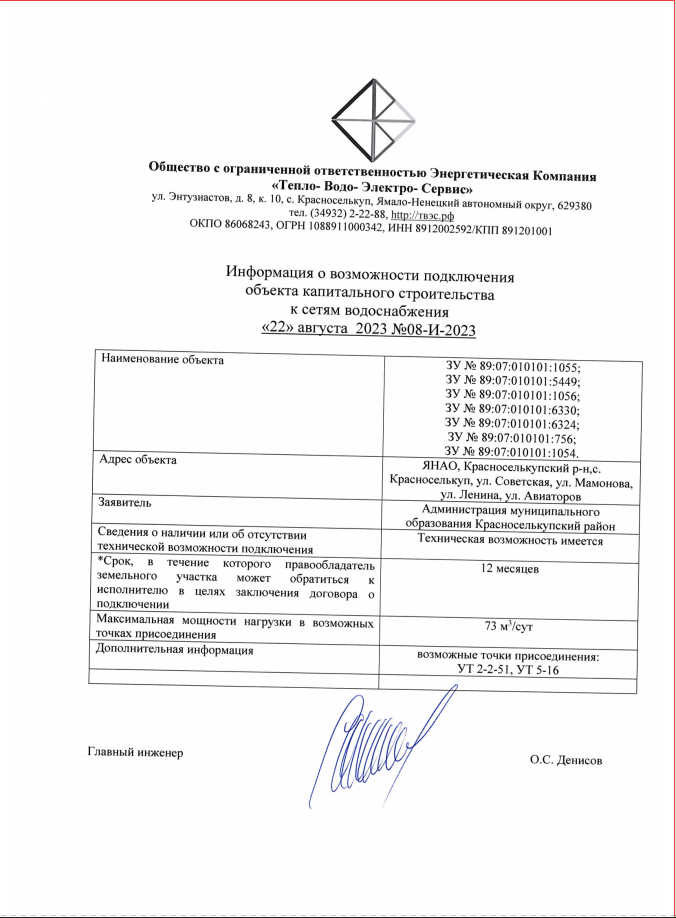 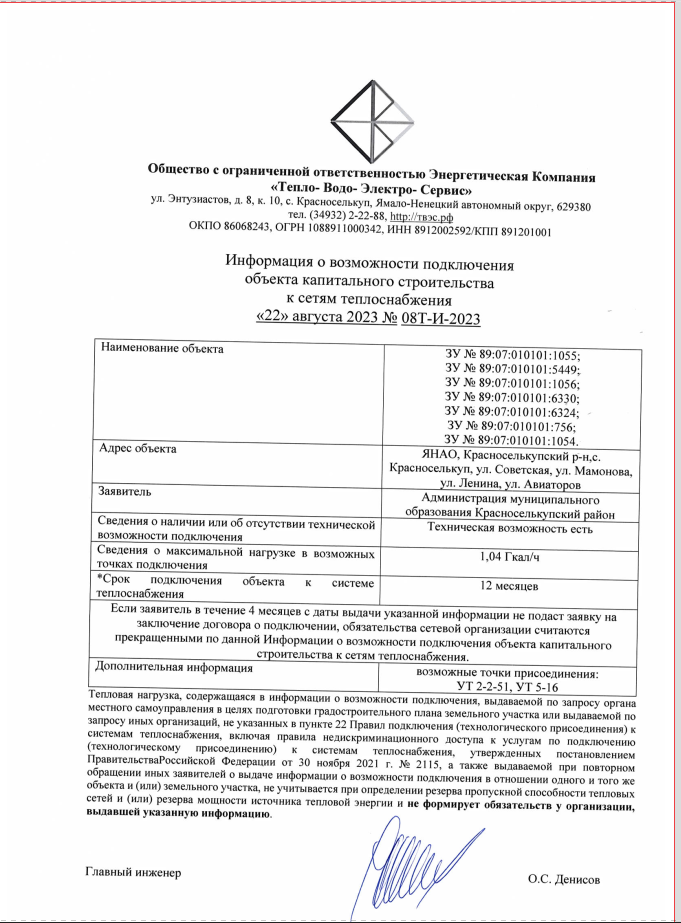 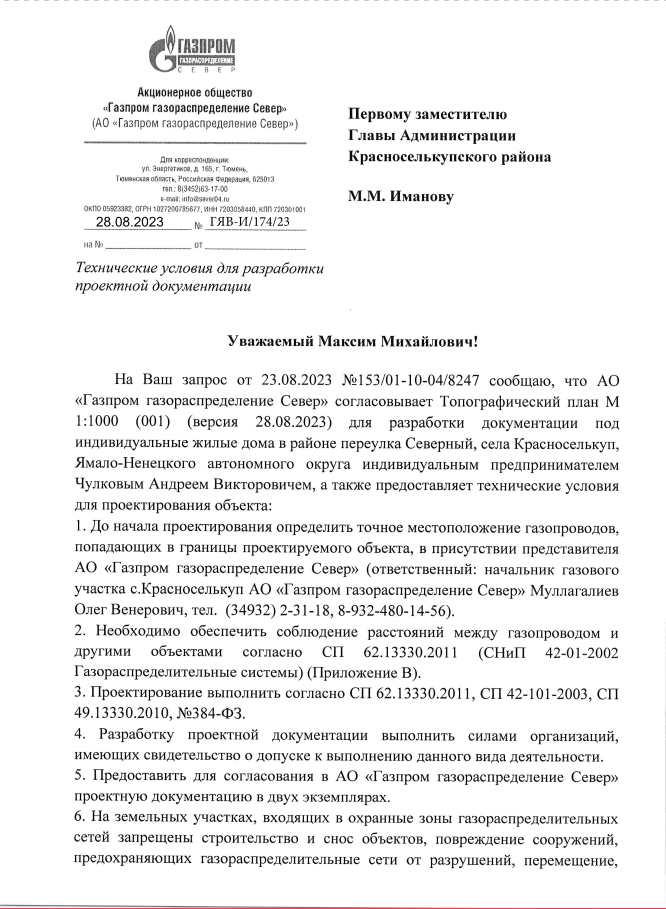 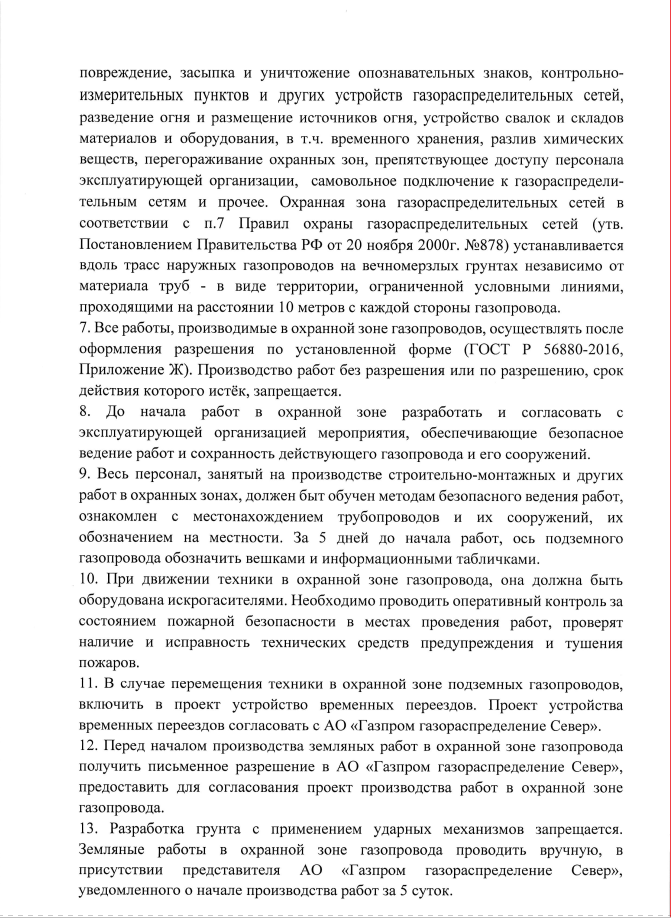 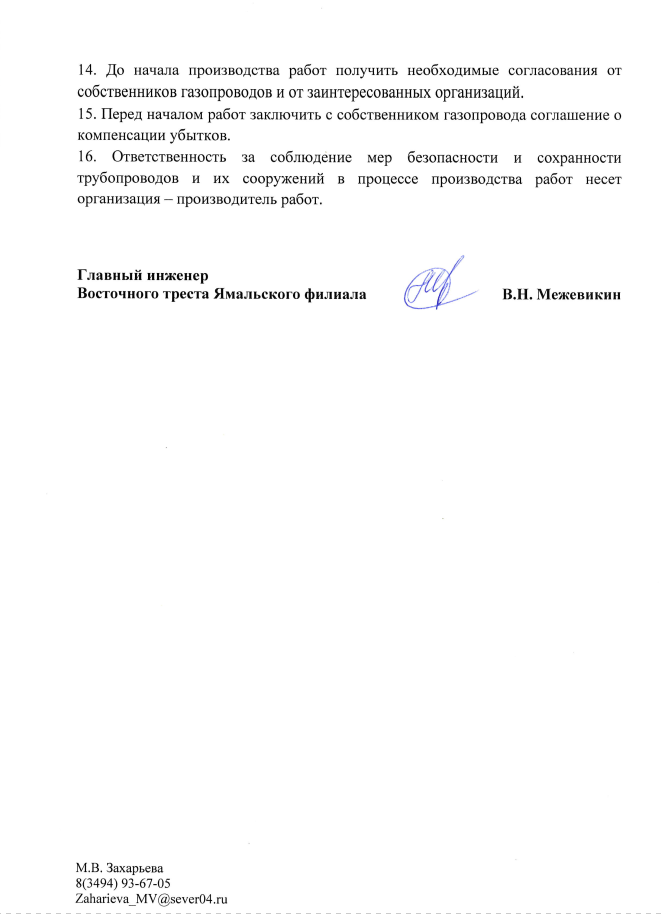 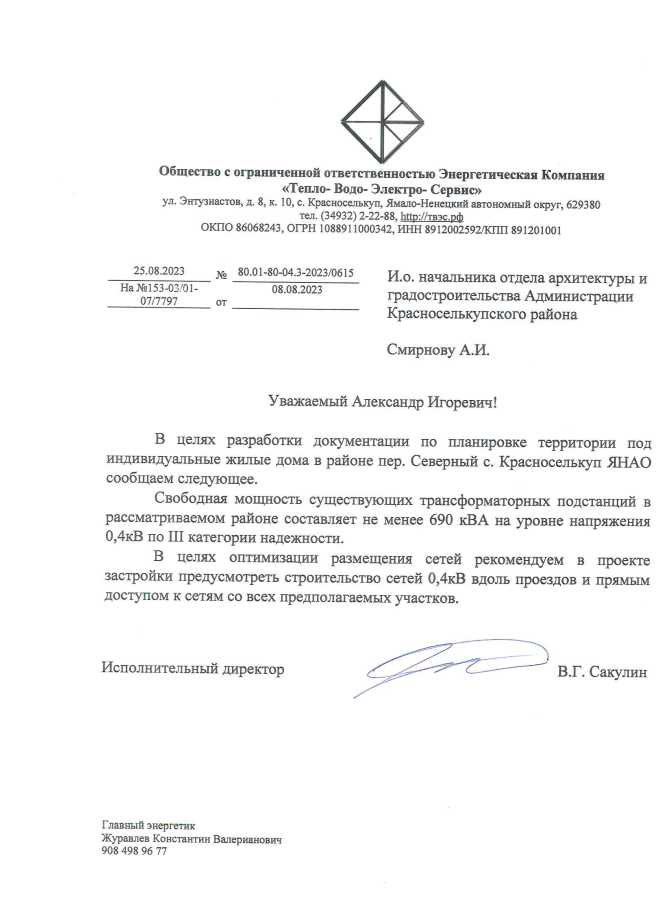 Приложение № 5УТВЕРЖДЕНАпостановлением АдминистрацииКрасноселькупского районаот «06» октября 2023 г. № 358-ПРоссийская ФедерацияОбщество с ограниченной ответственностью«ЗЕНИТ»_____________________________________________________________________________________Юридический адрес: 454048, г. Челябинск, Свердловский проспект, д. 84Б, офис 7.16, ИНН/КПП 7451387459/745301001, Р/счет 40702810490000020789 в ПАО «Челябинвестбанк», г. Челябинск к/сч. 30101810400000000779 БИК 047501779 т. 89507420077 zenit-project@yandex.ruРазработка документации по планировке территории (проект планировки, проект межевания) под индивидуальные жилые дома в районе переулка Северный, села Красноселькуп, Ямало-Ненецкого автономного округаОсновная часть проекта межевания территорииГрафическая частьРаздел 1Челябинск2023Российская ФедерацияОбщество с ограниченной ответственностью«ЗЕНИТ»_____________________________________________________________________________________Юридический адрес: 454048, г. Челябинск, Свердловский проспект, д. 84Б, офис 7.16, ИНН/КПП 7451387459/745301001, Р/счет 40702810490000020789 в ПАО «Челябинвестбанк», г. Челябинск к/сч. 30101810400000000779 БИК 047501779 т. 89507420077 zenit-project@yandex.ruРазработка документации по планировке территории (проект планировки, проект межевания) под индивидуальные жилые дома в районе переулка Северный, села Красноселькуп, Ямало-Ненецкого автономного округаОсновная часть проекта межевания территорииГрафическая частьРаздел 1Челябинск2023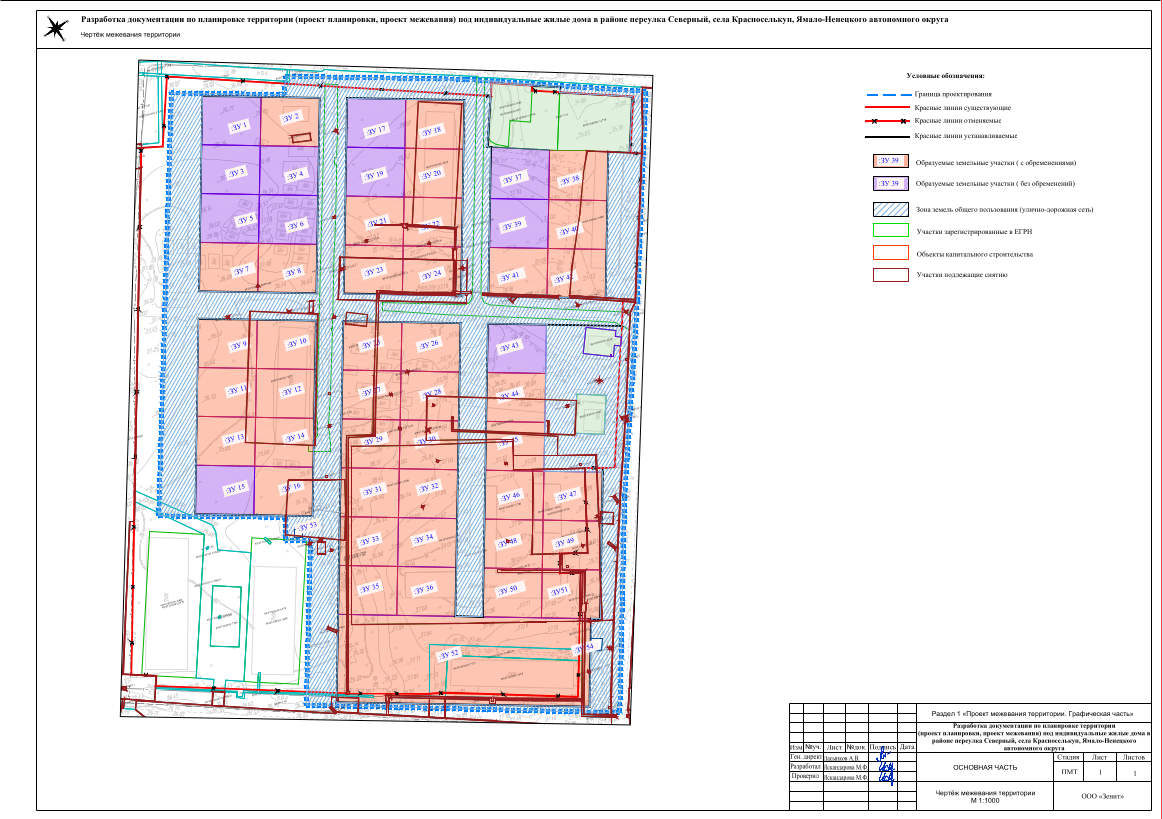 Приложение № 6УТВЕРЖДЕНАпостановлением АдминистрацииКрасноселькупского районаот «06» октября 2023 г. № 358-ПРоссийская ФедерацияОбщество с ограниченной ответственностью«ЗЕНИТ»_____________________________________________________________________________________Юридический адрес: 454048, г. Челябинск, Свердловский проспект, д. 84Б, офис 7.16, ИНН/КПП 7451387459/745301001, Р/счет 40702810490000020789 в ПАО «Челябинвестбанк», г. Челябинск к/сч. 30101810400000000779 БИК 047501779 т. 89507420077 zenit-project@yandex.ruРазработка документации по планировке территории (проект планировки, проект межевания) под индивидуальные жилые дома в районе переулка Северный, села Красноселькуп, Ямало-Ненецкого автономного округаПроект межевания территории. Основная частьРаздел 2«Проект межевания территории. Текстовая часть»Челябинск2023Российская ФедерацияОбщество с ограниченной ответственностью«ЗЕНИТ»____________________________________________________________________________________Юридический адрес: 454048, г. Челябинск, Свердловский проспект, д. 84Б, офис 7.16, ИНН/КПП 7451387459/745301001, Р/счет 40702810490000020789 в ПАО «Челябинвестбанк», г. Челябинск к/сч. 30101810400000000779 БИК 047501779 т. 89507420077 zenit-project@yandex.ruРазработка документации по планировке территории (проект планировки, проект межевания) под индивидуальные жилые дома в районе переулка Северный, села Красноселькуп, Ямало-Ненецкого автономного округаПроект межевания территории. Основная частьРаздел 2«Проект межевания территории. Текстовая часть»Челябинск2023Состав проектаВведениеВыполнение работ по подготовке документации по планировке территории (проекта планировки и проекта межевания) выполняется на территории с. Красноселькуп.Основание для разработки документации:Градостроительный кодекс Российской Федерации;Подготовка ППТ, ПМТ осуществляется в целях обеспечения реализации Генерального для устойчивого развития территории, установления границ земельных участков, на которых расположены объекты капитального строительства, установление границ земельных участков, предназначенных для строительства и размещения линейных объектов, обеспечение процесса архитектурно-строительного проектирования, строительства и ввода в эксплуатацию планируемых к размещению объектов капитального строительства.Основными задачами разработки проекта являются: установление границ и требований планировочного устройства земельных участков, с учетом возможности размещения на их территории важнейших элементов обеспечения нормальной жизнедеятельности: проходов и проездов, участков для объектов инженерной инфраструктуры и пр.; установление линий градостроительного регулирования: красные линии и линии регулирования застройки, что не даст возможности хаотично застраивать территорию сельского поселения, позволит закрепить, проанализировать и совершенствовать исторически сложившуюся систему улично-дорожной сети, наиболее оптимально предусматривать коридоры для прохождения различных инженерных коммуникаций; выполнение расчетов нормативных размеров земельных участков, занимаемых существующими многоквартирными домами с определением их границ с приложением исходных данных для расчетов; обеспечение необходимых требований по содержанию и обслуживанию объектов жилой застройки в условиях сложившейся территориально-планировочной системы сельского поселения при формировании границ земельных участков; определение и установление границ земельных участков, на которых расположены объекты капитального строительства, границ земельных участков, предназначенных для строительства и размещения линейных объектов; установление (корректировка) охранных зон линейных объектов и узловых объектов инженерной инфраструктуры; определение необходимости установления сервитутов и границ ограничений использования земельных участков и объектов недвижимости; выявление и формирование земельных участков в сложившейся застройке для создания новых объектов недвижимости; проверка, фиксация и корректировка (при необходимости) местоположения, границ, площадей и вида разрешенного использования ранее образованных, образуемых и изменяемых земельных участков; обеспечение кадастрового учета и государственной регистрации прав на сформированные земельные участки; обеспечение публичности и открытости градостроительных решений.При разработке проекта использовалась правовая, нормативная и методическая база для проведения работ:- Градостроительный Кодекс Российской Федерации;- Земельный Кодекс Российской Федерации;- Федеральный закон от 10.01.2002 № 7-ФЗ «Об охране окружающей среды»;- Федеральный закон от 22.07.2008 № 123-ФЗ «Технический регламент о требованиях пожарной безопасности»;- Свод правил СП 42.13330.2016 «Градостроительство. Планировка и застройка городских и сельских поселений». Актуализированная редакция СНиП 2.07.01-89*, утвержденные приказом Министерства строительства и жилищно-коммунального хозяйства Российской Федерации от 30.12.2016 № 1034/пр;- Закон Ямало-Ненецкого автономного округа от 18.04.2007 № 36-ЗАО «Градостроительный устав Ямало-Ненецкого автономного округа»;- Постановление Правительства Ямало-Ненецкого автономного округа от 31.01.2018 № 69-П «Об утверждении региональных нормативов градостроительного проектирования Ямало-Ненецкого автономного округа»;- Проект Генерального плана муниципального округа Красноселькупский район Ямало-Ненецкого автономного округа;- Проект Правил землепользования и застройки муниципального округа Красноселькупский район Ямало-Ненецкого автономного округа;- Местные нормативы градостроительного проектирования муниципального округа Красноселькупский район Ямало-Ненецкого автономного округа, утвержденные постановлением Администрации Красноселькупского района от 21.09.2022 № 312-П;- Программа комплексного развития транспортной инфраструктуры муниципального образования село Красноселькуп на 2016-2020 годы и на период до 2030 года, утвержденная решением Собрания депутатов третьего созыва от 30.03.2017 № 164;- Программа комплексного развития социальной инфраструктуры муниципального образования село Красноселькуп на 2016 – 2026 годы, утвержденная постановлением Администрации муниципального образования село Красноселькуп от 04.05.2016 № 82-ПС;- Программа комплексного развития систем коммунальной инфраструктуры муниципального округа Красноселькупский район Ямало-Ненецкого автономного округа на период до 2030 года, утвержденная решением Думы Красноселькупского района от 22.03.2022 № 93;- Актуализированная схема теплоснабжения муниципального округа Красноселькупский район Ямало-Ненецкого автономного округа на 2023 – 2035 годов, утвержденная постановлением Администрации Красноселькупского района от 30.06.2022 № 244-П;- Актуализированная схема водоснабжения и водоотведения муниципального округа Красноселькупский район Ямало-Ненецкого автономного округа на период до 2035 года, утвержденная постановлением Администрации Красноселькупского района от 05.12.2022 № 399-П;- Схема газоснабжения муниципального округа Красноселькупский район Ямало-Ненецкого автономного округа на период до 2038 года утверждённая постановление Администрации Красноселькупского района от 23.05.2023        № 156-П;- Приказ департамента строительства и жилищной политики Ямало-Ненецкого автономного округа от 14.02.2020 № 25 «Об утверждении Технических требований к информационным ресурсам государственной информационной системы обеспечения градостроительной деятельности Ямало-Ненецкого автономного округа»;- иные нормативно-правовые документы, необходимые для подготовки документации по планировке территории.Все нормативно-правовые акты применяются в действующей редакции на период подготовки документации по планировке территории.1. Перечень и сведения о площади образуемых земельных участков, в том числе возможные способы их образования, вид разрешенного использования образуемых земельных участков в соответствии с проектом планировки территории в случаях, предусмотренных Градостроительным кодексом Российской ФедерацииТаблица № 1Перечень и сведения об образуемых земельных участках. Примечание: * Вид разрешенного использования земельных участков принят в соответствии с классификатором видов разрешенного использования земельных участков.Таблица № 2Каталог координат характерных точек границ уточняемых и образуемых земельных участков.Система координат МСК-892. Перечень и сведения о площади образуемых земельных участков, которые будут отнесены к территориям общего пользования или имуществу общего пользования, в том числе в отношении которых предполагаются резервирование и (или) изъятие для государственных или муниципальных нуждНа территории проектирования отсутствуют участки, отнесенные к территориям общего пользования3. Целевое назначение лесов, вид (виды) разрешенного использования лесного участка, количественные и качественные характеристики лесного участка, сведения о нахождении лесного участка в границах особо защитных участков лесов (в случае, если подготовка проекта межевания территории осуществляется в целях определения местоположения границ образуемых и (или) изменяемых лесных участков)Целями подготовки проекта межевания территории не является определение местоположения границ образуемых и (или) изменяемых лесных участков. Границы подготовки проекта межевания территории расположены вне границ земель лесного фонда.4.  Сведения о границах территории, в отношении которой утвержден проект межеванияТаблица № 3Каталог координат характерных точек границ проектированияСистема координат МСК-89Приложение № 7УТВЕРЖДЕНАпостановлением АдминистрацииКрасноселькупского районаот «06» октября 2023 г. № 358-ПРоссийская ФедерацияОбщество с ограниченной ответственностью«ЗЕНИТ»_______________________________________________________________________________Юридический адрес: 454048, г. Челябинск, Свердловский проспект, д. 84Б, офис 7.16, ИНН/КПП 7451387459/745301001, Р/счет 40702810490000020789 в ПАО «Челябинвестбанк», г. Челябинск к/сч. 30101810400000000779 БИК 047501779 т. 89507420077 zenit-project@yandex.ruРазработка документации по планировке территории (проект планировки, проект межевания) под индивидуальные жилые дома в районе переулка Северный, села Красноселькуп, Ямало-Ненецкого автономного округаМатериалы по обоснованию проекта межевания территорииГрафическая частьРаздел 3 Челябинск2023Российская ФедерацияОбщество с ограниченной ответственностью«ЗЕНИТ»_______________________________________________________________________________Юридический адрес: 454048, г. Челябинск, Свердловский проспект, д. 84Б, офис 7.16, ИНН/КПП 7451387459/745301001, Р/счет 40702810490000020789 в ПАО «Челябинвестбанк», г. Челябинск к/сч. 30101810400000000779 БИК 047501779 т. 89507420077 zenit-project@yandex.ruРазработка документации по планировке территории (проект планировки, проект межевания) под индивидуальные жилые дома в районе переулка Северный, села Красноселькуп, Ямало-Ненецкого автономного округаМатериалы по обоснованию проекта межевания территорииГрафическая частьРаздел 3 Челябинск2023 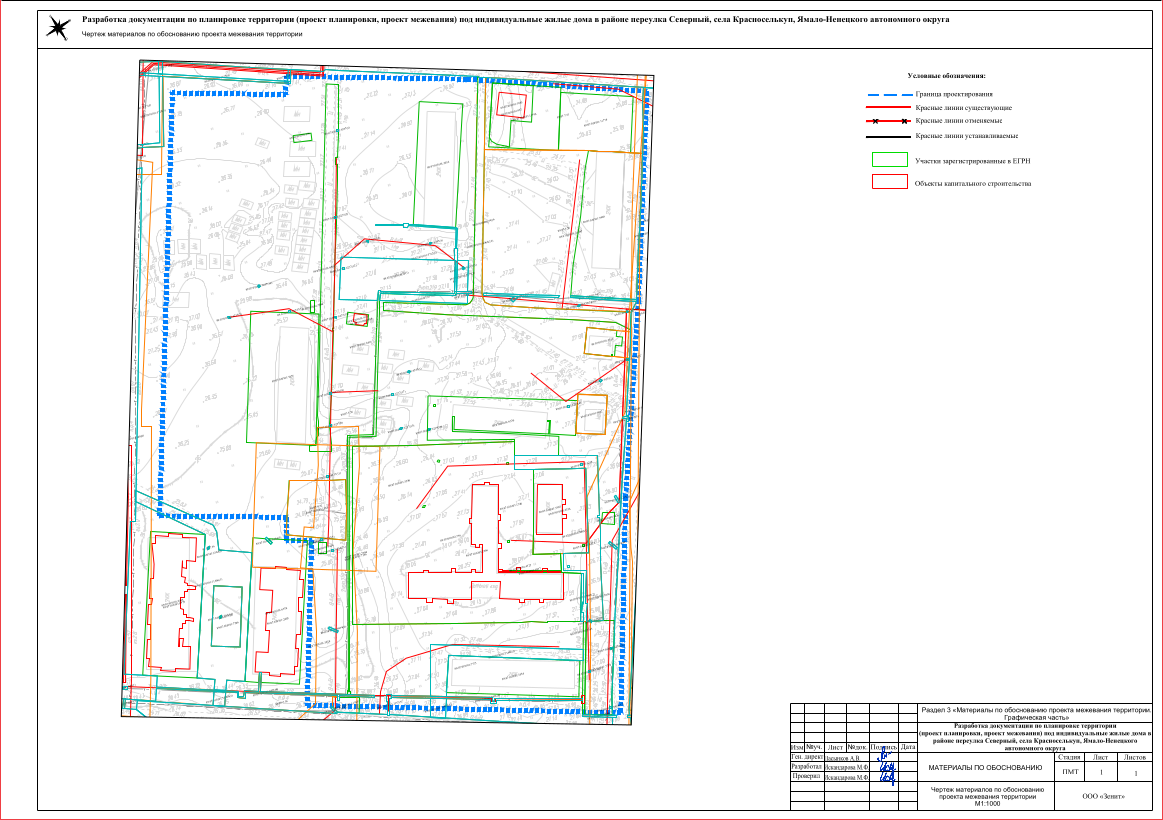 Заказчик:Администрация Красноселькупского районаИсполнитель:ООО «Зенит»Генеральный директор ООО «Зенит»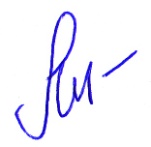 ______________________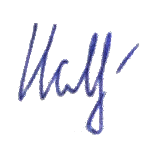 А. В.  ПасынковИнженер-проектировщик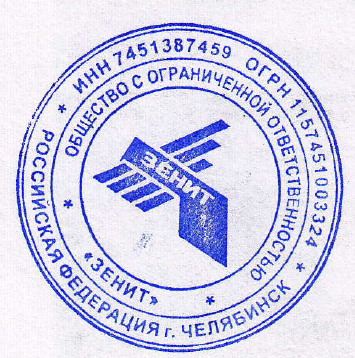 _____________________М. Ф. ИскандароваЗаказчик:Администрация Красноселькупского районаАдминистрация Красноселькупского районаИсполнитель:ООО «Зенит»Генеральный директор ООО «Зенит»______________________А. В.  ПасынковИнженер-проектировщик_____________________М. Ф. Искандарова№ п/пНаименование документаМасштаб123Проект планировки территории. Основная частьПроект планировки территории. Основная частьПроект планировки территории. Основная частьРаздел 1«Проект планировки территории. Графическая часть»Лист 1. Чертёж планировки территории.М 1:1000Лист 2. Схема благоустройства территории.М 1:1000Раздел 2«Положение о характеристиках планируемого развития территории. Положение об очередности планируемого развития территории »Проект планировки территории. Материалы по обоснованиюПроект планировки территории. Материалы по обоснованиюПроект планировки территории. Материалы по обоснованиюРаздел 3«Материалы по обоснованию проекта планировки территории. Графическая часть»Лист 1.   Карта (фрагмент карты) планировочной структуры территорий поселения с отображением границ элементов планировочной структурыМ 1:2000Лист 2. Схема организации движения транспорта и пешеходов, схема организации улично-дорожной сети.М 1:1000Лист 3. Схема границ зон с особыми условиями использования территорий. Схема границ территорий объектов культурного наследия.М 1:1000Лист 4. Схема, отображающая местоположение существующих объектов капитального строительстваМ 1:1000Лист 5. Схема вертикальной планировки территории и инженерной подготовки территории.М 1:1000Лист 6. Схема инженерных сетей и сооруженийМ 1:1000Лист 7. Вариант планировочных решений застройки территории в соответствие с проектом планировки территории.М 1:1000Раздел 4«Материалы по обоснованию проекта планировки территории. Пояснительная записка»Проект межевания территорииПроект межевания территорииПроект межевания территорииРаздел 1«Проект межевания территории. Графическая часть»Лист 1. Чертёж межевания территорииМ 1:1000Раздел 2«Проект межевания территории. Текстовая часть»Раздел 3«Материалы по обоснованию проекта межевания территории. Графическая часть»Лист 1. Чертеж материалов по обоснованию проекта межевания территории.М 1:1000№XY15427120.831480478.1325427178.471480461.4935427150.731480365.4145427093.091480382.0655427120.831480478.1365427191.981480457.7875427249.621480441.1385427221.881480345.0695427164.231480361.70105427191.981480457.78115427089.201480368.61125427146.851480351.96135427119.101480255.89145427061.461480272.54155427089.201480368.61165427297.311480308.51175427231.391480327.55185427189.771480183.44195427176.321480187.32205427217.941480331.43215427160.301480348.08225427118.681480203.97235427106.191480160.74245427230.481480124.83255427242.981480168.07265427247.421480166.79275427268.851480241.01285427263.131480439.56295427256.481480419.49305427254.841480414.89315427256.461480414.36325427235.281480341.00335427292.921480324.35345427313.731480396.41355427324.141480393.07365427332.921480420.43375427297.671480432.14385427298.461480434.65395427285.071480439.19№XY15427226.061480131.2525427231.381480148.9435427237.001480168.4445427243.911480191.9655427233.841480194.9065427236.341480204.3675427250.071480201.0985427259.931480243.1995427268.851480241.01105427263.121480439.56115427105.841480492.39125427094.431480458.41135427083.671480460.55145427080.791480450.78155427030.361480277.01165427008.511480201.77175427020.631480197.75185427018.961480192.91195427114.471480163.11205427153.071480152.63215427161.101480151.03225427226.061480131.25235427226.061480131.25245427297.311480308.51255427301.131480320.61265427307.101480318.58275427307.381480319.65285427315.411480345.14295427317.661480351.79305427322.321480366.18315427330.131480391.06325427324.571480392.84335427333.481480420.29345427284.281480436.76355427285.071480439.19№XY15427268.851480241.0125427274.821480239.5635427293.961480298.8345427295.601480303.1155427297.311480308.5165427285.071480439.1975427265.231480445.9385427263.121480439.56№ п/пПоказательЕдиница измеренияЗначение1Количество жилых домовед.512Коэффициент домовладениячел.53Численность населениячел.255№ п.п.Наименование показателейЕдиница измеренияВеличина показателя12341ТерриторияТерриторияТерритория1.1Территория микрорайона в границах проектирования, в т.ч.:га6,9Зона планируемого размещения объектов капитального строительства жилого назначенияга4Территории общего пользованияга2,22НаселениеНаселениеНаселение2.1Проектная численность населениячел.2553Жилищный фондЖилищный фондЖилищный фонд3.1Проектная жилая площадьм230604Транспортная инфраструктураТранспортная инфраструктураТранспортная инфраструктура4.2Улица в жилой застройкем10344.4открытые парковочные места (временное хранение) – всего машино-мест75Инженерная инфраструктураИнженерная инфраструктураИнженерная инфраструктура5.1ВодоснабжениеВодоснабжениеВодоснабжениеРасход воды на хозяйственно-питьевые нуждым3/сут67,325.2ВодоотведениеВодоотведениеВодоотведениеОбъем хозяйственно-бытовых стоковм3/сут99,825.3ЭлектроснабжениеЭлектроснабжениеЭлектроснабжениеЭлектрическая нагрузка потребителейкВт7656Благоустройство и санитарная очистка территорииБлагоустройство и санитарная очистка территорииБлагоустройство и санитарная очистка территории6.1Количество твердых бытовых отходов от жилищного фондам3/год214,26.2Площадки для сбора мусорашт.56.3Озеленение общего пользования в границах проектированиям278566.4Площадки для игр детей дошкольного и младшего школьного возрастам2100Этапы проектирования, строительства, реконструкции ОКСОписание развития территории1-я очередь1-я очередь1 этапПроведение кадастровых работ (формирование земельных участков с постановкой на государственный кадастровый учет)2 этапПредоставление вновь сформированных земельных участков под предполагаемую проектом застройку3 этапРазработка проектной документации по строительству зданий и сооружений, а также по строительству сетей и объектов инженерного обеспечения2-я очередь2-я очередь1 этапУстройство дороги. Проведение инженерных коммуникаций. Строительство планируемых объектов капитального строительства и их подключение к системе инженерных коммуникаций2 этапВвод объектов капитального строительства и инженерных коммуникаций в эксплуатациюЗаказчик:Администрация Красноселькупского районаИсполнитель:ООО «Зенит»Генеральный директор ООО «Зенит»______________________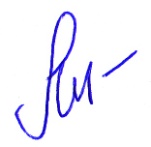 А. В. ПасынковИнженер-проектировщик______________________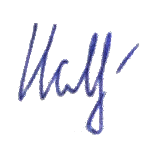 М. Ф. ИскандароваЗаказчик:Администрация Красноселькупского районаАдминистрация Красноселькупского районаИсполнитель:ООО «Зенит»Генеральный директор ООО «Зенит»А. В. ПасынковИнженер-проектировщикМ. Ф. Искандарова№ п/пНаименование документаМасштаб123Проект планировки территории. Основная частьПроект планировки территории. Основная частьПроект планировки территории. Основная частьРаздел 1«Проект планировки территории. Графическая часть»Лист 1. Чертёж планировки территории.М 1:1000Лист 2. Схема благоустройства территории.М 1:1000Раздел 2«Положение о характеристиках планируемого развития территории. Положение об очередности планируемого развития территории »Проект планировки территории. Материалы по обоснованиюПроект планировки территории. Материалы по обоснованиюПроект планировки территории. Материалы по обоснованиюРаздел 3«Материалы по обоснованию проекта планировки территории. Графическая часть»Лист 1.   Карта (фрагмент карты) планировочной структуры территорий поселения с отображением границ элементов планировочной структурыМ 1:2000Лист 2. Схема организации движения транспорта и пешеходов, схема организации улично-дорожной сети.М 1:1000Лист 3. Схема границ зон с особыми условиями использования территорий. Схема границ территорий объектов культурного наследия.М 1:1000Лист 4. Схема, отображающая местоположение существующих объектов капитального строительстваМ 1:1000Лист 5. Схема вертикальной планировки территории и инженерной подготовки территории.М 1:1000Лист 6. Схема инженерных сетей и сооруженийМ 1:1000Лист 7. Вариант планировочных решений застройки территории в соответствие с проектом планировки территории.М 1:1000Раздел 4«Материалы по обоснованию проекта планировки территории. Пояснительная записка»Проект межевания территорииПроект межевания территорииПроект межевания территорииРаздел 1«Проект межевания территории. Графическая часть»Лист 1. Чертёж межевания территорииМ 1:1000Раздел 2«Проект межевания территории. Текстовая часть»Раздел 3«Материалы по обоснованию проекта межевания территории. Графическая часть»Лист 1. Чертеж материалов по обоснованию проекта межевания территории.М 1:1000IIIIIIIVVVIVIIVIIIIXXXIXIIГод-24,1-23,1-15,1-8,6-0,89,214,611,25,4-3,8-14,9-20,3-5,9ХарактеристикаВеличинаКлиматические параметры холодного периода годаКлиматические параметры холодного периода годаТемпература воздуха наиболее холодных суток, °С, обеспеченностью 0,98-49Температура воздуха наиболее холодных суток, °С, обеспеченностью 0,92-47Температура воздуха, °С, обеспеченностью 0,94 в холодный период года-32Среднее количество суток с температурой <0 °С227Средняя месячная относительная влажность воздуха наиболее холодного месяца, %80Количество осадков за ноябрь - март, мм115Преобладающее направление ветра за декабрь - февральЗСредняя скорость ветра, м/с, за период со средней суточной температурой ≤8°С3,1Климатические параметры теплого периода годаКлиматические параметры теплого периода годаТемпература воздуха, °С, в теплый период года обеспеченностью 0,9517Температура воздуха, °С, в теплый период года обеспеченностью 0,9821Средняя максимальная температура воздуха наиболее теплого месяца, °С9,8Средняя месячная относительная влажность воздуха наиболее теплого месяца, %61Количество осадков за апрель – октябрь, мм334Суточный максимум осадков, мм73Преобладающее направление ветра за июнь - августСВ№п/пНаименованиеПоказатели на 1 домПоказатели на 1 домКол-во домовПоказатели по всем домамПоказатели по всем домам№п/пНаименованиеЖилая площадь, м2Кол-во квартир, ед.Кол-во домовЖилая площадь, м2Кол-во квартир, ед.Жилищный фонд нового строительства11-3 этажный индивидуальный жилой дом60151306051№Назначение площадокНорма площади на 1 жителя, м2Требуемая площадь, м2Площадь по проекту, м21Для игр детей дошкольного и младшего школьного возраста0,5100100ВСЕГОВСЕГОВСЕГО100Учреждения, организации и предприятия обслуживанияМаксимально допустимого уровня территориальной доступностиАмбулаторно-поликлинические организации1000 мАптека600 мОбщеобразовательные организации600 мДошкольные образовательные организации600 м№ п/пНаименование показателяПринятая величина1231Количество одновременных наружных пожаров1 пожар2Расход воды на один наружный пожар в жилой застройке10 л/с3Количество одновременных внутренних пожаров14Расход воды на один внутренний пожар2,5 л/сNNп/пБытовые отходыКоличество бытовых отходов на 1 чел. в годКоличество бытовых отходов на 1 чел. в годNNп/пБытовые отходыкгм31.ТБО от жилых зданий1490,84Заказчик:Администрация Красноселькупского районаИсполнитель:ООО «Зенит»Генеральный директор ООО «Зенит»______________________А. В. ПасынковИнженер-проектировщик______________________М. Ф. ИскандароваЗаказчик:Администрация Красноселькупского районаИсполнитель:ООО «Зенит»Генеральный директор ООО «Зенит»______________________А. В. ПасынковИнженер-проектировщик______________________М. Ф. Искандарова№ п/пНаименование документаМасштаб123Проект планировки территории. Основная частьПроект планировки территории. Основная частьПроект планировки территории. Основная частьРаздел 1«Проект планировки территории. Графическая часть»Лист 1. Чертёж планировки территории.М 1:1000Лист 2. Схема благоустройства территории.М 1:1000Раздел 2«Положение о характеристиках планируемого развития территории. Положение об очередности планируемого развития территории »Проект планировки территории. Материалы по обоснованиюПроект планировки территории. Материалы по обоснованиюПроект планировки территории. Материалы по обоснованиюРаздел 3«Материалы по обоснованию проекта планировки территории. Графическая часть»Лист 1.   Карта (фрагмент карты) планировочной структуры территорий поселения с отображением границ элементов планировочной структурыМ 1:5000Лист 2. Схема организации движения транспорта и пешеходов, схема организации улично-дорожной сети.М 1:1000Лист 3. Схема границ зон с особыми условиями использования территорий. Схема границ территорий объектов культурного наследия.М 1:1000Лист 4. Схема, отображающая местоположение существующих объектов капитального строительстваМ 1:1000Лист 5. Схема вертикальной планировки территории и инженерной подготовки территории.М 1:1000Лист 6. Схема инженерных сетей и сооруженийМ 1:1000Лист 7. Вариант планировочных решений застройки территории в соответствие с проектом планировки территории.М 1:1000Раздел 4«Материалы по обоснованию проекта планировки территории. Пояснительная записка»Проект межевания территорииПроект межевания территорииПроект межевания территорииРаздел 1«Проект межевания территории. Графическая часть»Лист 1. Чертёж межевания территорииМ 1:1000Раздел 2«Проект межевания территории. Текстовая часть»Раздел 3«Материалы по обоснованию проекта межевания территории. Графическая часть»Лист 1. Чертеж материалов по обоснованию проекта межевания территории.М 1:1000№ Земельного участкаВид разрешенного использованияВозможные способы образования ЗУПлощадь участка, м2Образуемые земельные участкиОбразуемые земельные участкиОбразуемые земельные участкиОбразуемые земельные участки:ЗУ1Для индивидуального жилищного строительства(2.1)Образование земельного участка из земель, государственная собственность на которые не разграничена750:ЗУ2Для индивидуального жилищного строительства(2.1)Образование земельного участка из земель, государственная собственность на которые не разграничена750:ЗУ3Для индивидуального жилищного строительства(2.1)Образование земельного участка из земель, государственная собственность на которые не разграничена750:ЗУ4Для индивидуального жилищного строительства(2.1)Образование земельного участка из земель, государственная собственность на которые не разграничена750:ЗУ5Для индивидуального жилищного строительства(2.1)Образование земельного участка из земель, государственная собственность на которые не разграничена750:ЗУ6Для индивидуального жилищного строительства(2.1)Образование земельного участка из земель, государственная собственность на которые не разграничена750:ЗУ7Для индивидуального жилищного строительства(2.1)Образование земельного участка из земель, государственная собственность на которые не разграничена750:ЗУ8Для индивидуального жилищного строительства(2.1)Образование земельного участка из земель, государственная собственность на которые не разграничена750:ЗУ9Для индивидуального жилищного строительства(2.1)Образование земельного участка из земель, государственная собственность на которые не разграничена750:ЗУ10Для индивидуального жилищного строительства(2.1)Образование земельного участка из земель, государственная собственность на которые не разграничена750:ЗУ11Для индивидуального жилищного строительства(2.1)Образование земельного участка из земель, государственная собственность на которые не разграничена750:ЗУ12Для индивидуального жилищного строительства(2.1)Образование земельного участка из земель, государственная собственность на которые не разграничена750:ЗУ13Для индивидуального жилищного строительства(2.1)Образование земельного участка из земель, государственная собственность на которые не разграничена750:ЗУ14Для индивидуального жилищного строительства(2.1)Образование земельного участка из земель, государственная собственность на которые не разграничена750:ЗУ15Для индивидуального жилищного строительства(2.1)Образование земельного участка из земель, государственная собственность на которые не разграничена750:ЗУ16Для индивидуального жилищного строительства(2.1)Образование земельного участка из земель, государственная собственность на которые не разграничена750:ЗУ17Для индивидуального жилищного строительства(2.1)Образование земельного участка из земель, государственная собственность на которые не разграничена750:ЗУ18Для индивидуального жилищного строительства(2.1)Образование земельного участка из земель, государственная собственность на которые не разграничена750:ЗУ19Для индивидуального жилищного строительства(2.1)Образование земельного участка из земель, государственная собственность на которые не разграничена750:ЗУ20Для индивидуального жилищного строительства(2.1)Образование земельного участка из земель, государственная собственность на которые не разграничена750:ЗУ21Для индивидуального жилищного строительства(2.1)Образование земельного участка из земель, государственная собственность на которые не разграничена750:ЗУ22Для индивидуального жилищного строительства(2.1)Образование земельного участка из земель, государственная собственность на которые не разграничена750:ЗУ23Для индивидуального жилищного строительства(2.1)Образование земельного участка из земель, государственная собственность на которые не разграничена750:ЗУ24Для индивидуального жилищного строительства(2.1)Образование земельного участка из земель, государственная собственность на которые не разграничена750:ЗУ25Для индивидуального жилищного строительства(2.1)Образование земельного участка из земель, государственная собственность на которые не разграничена750:ЗУ26Для индивидуального жилищного строительства(2.1)Образование земельного участка из земель, государственная собственность на которые не разграничена750:ЗУ27Для индивидуального жилищного строительства(2.1)Образование земельного участка из земель, государственная собственность на которые не разграничена750:ЗУ28Для индивидуального жилищного строительства(2.1)Образование земельного участка из земель, государственная собственность на которые не разграничена750:ЗУ29Для индивидуального жилищного строительства(2.1)Образование земельного участка из земель, государственная собственность на которые не разграничена750:ЗУ30Для индивидуального жилищного строительства(2.1)Образование земельного участка из земель, государственная собственность на которые не разграничена750:ЗУ31Для индивидуального жилищного строительства(2.1)Образование земельного участка из земель, государственная собственность на которые не разграничена750:ЗУ32Для индивидуального жилищного строительства(2.1)Образование земельного участка из земель, государственная собственность на которые не разграничена750:ЗУ33Для индивидуального жилищного строительства(2.1)Образование земельного участка из земель, государственная собственность на которые не разграничена750:ЗУ34Для индивидуального жилищного строительства(2.1)Образование земельного участка из земель, государственная собственность на которые не разграничена750:ЗУ35Для индивидуального жилищного строительства(2.1)Образование земельного участка из земель, государственная собственность на которые не разграничена750:ЗУ36Для индивидуального жилищного строительства(2.1)Образование земельного участка из земель, государственная собственность на которые не разграничена750:ЗУ37Для индивидуального жилищного строительства(2.1)Образование земельного участка из земель, государственная собственность на которые не разграничена775:ЗУ38Для индивидуального жилищного строительства(2.1)Образование земельного участка из земель, государственная собственность на которые не разграничена755:ЗУ39Для индивидуального жилищного строительства(2.1)Образование земельного участка из земель, государственная собственность на которые не разграничена750:ЗУ40Для индивидуального жилищного строительства(2.1)Образование земельного участка из земель, государственная собственность на которые не разграничена750:ЗУ41Для индивидуального жилищного строительства(2.1)Образование земельного участка из земель, государственная собственность на которые не разграничена750:ЗУ42Для индивидуального жилищного строительства(2.1)Образование земельного участка из земель, государственная собственность на которые не разграничена750:ЗУ43Для индивидуального жилищного строительства(2.1)Образование земельного участка из земель, государственная собственность на которые не разграничена750:ЗУ44Для индивидуального жилищного строительства(2.1)Образование земельного участка из земель, государственная собственность на которые не разграничена750:ЗУ45Для индивидуального жилищного строительства(2.1)Образование земельного участка из земель, государственная собственность на которые не разграничена750:ЗУ46Для индивидуального жилищного строительства(2.1)Образование земельного участка из земель, государственная собственность на которые не разграничена750:ЗУ47Для индивидуального жилищного строительства(2.1)Образование земельного участка из земель, государственная собственность на которые не разграничена750:ЗУ48Для индивидуального жилищного строительства(2.1)Образование земельного участка из земель, государственная собственность на которые не разграничена750:ЗУ49Для индивидуального жилищного строительства(2.1)Образование земельного участка из земель, государственная собственность на которые не разграничена750:ЗУ50Для индивидуального жилищного строительства(2.1)Образование земельного участка из земель, государственная собственность на которые не разграничена750:ЗУ51Для индивидуального жилищного строительства(2.1)Образование земельного участка из земель, государственная собственность на которые не разграничена750:ЗУ52Малоэтажная многоквартирная жилая застройка (2.1.1)Образование :ЗУ2 путем перераспределения земельного участка с кадастровым номером 89:07:010101:1054 с землями, государственная собственность на которые не разграничена5822:ЗУ53Предоставление коммунальных услуг (3.1.1)Образование земельного участка из земель, государственная собственность на которые не разграничена34,6:ЗУ54Предоставление коммунальных услуг (3.1.1)Образование земельного участка из земель, государственная собственность на которые не разграничена16,3Участки подлежащие снятию с учётаУчастки подлежащие снятию с учётаУчастки подлежащие снятию с учётаУчастки подлежащие снятию с учёта89:07:010101:386Хранение автотранспорта (2.7.1)3489:07:010101:1055малоэтажная многоквартирная жилая застройка (2.1.1236889:07:010101:6171размещение малоэтажных многоквартирных домов (2.1.1)135089:07:010101:1056малоэтажная многоквартирная жилая застройка (2.1.1)139289:07:010101:5449малоэтажная многоквартирная жилая застройка (2.1.1)232289:07:010101:756дошкольное, начальное и среднее общее образование (код 3.5.1)909889:07:010101:6324дошкольное, начальное и среднее общее образование (код 3.5.1)118789:07:010101:7092дошкольное, начальное и среднее общее образование (код 3.5.1)972 89:07:010101:1323Земельные участки, предназначенные для размещения объектов коммунального хозяйства883 89:07:010101:5424земельные участки, предназначенные для размещения кабельных и воздушных линий электропередачи25 89:07:010101:6330размещение малоэтажных многоквартирных домов (2.1.1)172089:07:010101:5548земельные участки, предназначенные для размещения объектов коммунального хозяйства24589:07:010101:5712земельные участки, предназначенные для размещения объектов коммунального хозяйств266 89:07:010101:5595Земельные участки, предназначенные для размещения объектов коммунального хозяйства11489:07:010101:6837земельные участки, предназначенные для размещения объектов коммунального хозяйства3989:07:010101:6237земельные участки, предназначенные для размещения электростанций, обслуживающих их сооружений и объектов19Сохраняемые земельные участкиСохраняемые земельные участкиСохраняемые земельные участкиСохраняемые земельные участки89:07:010101:927земельные участки, предназначенные для размещения домов индивидуальной жилой застройки52289:07:010101:11798Для индивидуального жилищного строительства (2.1)115089:07:010101:11774благоустройство территории(12.02)107789:07:010101:1316Магазины (4.4)22189:07:010101:1052Магазины (4.4)300№XY:ЗУ1:ЗУ1:ЗУ115427113.891480454.1225427142.721480445.7935427149.651480469.8145427120.831480478.1315427113.891480454.12:ЗУ2:ЗУ2:ЗУ215427142.721480445.7925427171.541480437.4735427178.471480461.4945427149.651480469.8115427142.721480445.79:ЗУ3:ЗУ3:ЗУ315427106.961480430.1025427135.781480421.7735427142.721480445.7945427113.891480454.1215427106.961480430.10:ЗУ4:ЗУ4:ЗУ415427135.781480421.7725427164.601480413.4535427171.541480437.4745427142.721480445.7915427135.781480421.77:ЗУ5:ЗУ5:ЗУ515427100.021480406.0825427128.841480397.7635427135.781480421.7745427106.961480430.1015427100.021480406.08:ЗУ6:ЗУ6:ЗУ615427128.841480397.7625427157.671480389.4335427164.601480413.4545427135.781480421.7715427128.841480397.76:ЗУ7:ЗУ7:ЗУ715427093.091480382.0625427121.911480373.7435427128.841480397.7645427100.021480406.0815427093.091480382.06:ЗУ8:ЗУ8:ЗУ815427121.911480373.7425427150.731480365.4135427157.671480389.4345427128.841480397.7615427121.911480373.74:ЗУ9:ЗУ9:ЗУ915427082.261480344.5925427111.091480336.2735427118.021480360.2945427089.201480368.6115427082.261480344.59:ЗУ10:ЗУ10:ЗУ1015427111.091480336.2725427139.911480327.9435427146.851480351.9645427118.021480360.2915427111.091480336.27:ЗУ11:ЗУ11:ЗУ1115427075.331480320.5725427104.151480312.2535427111.091480336.2745427082.261480344.5915427075.331480320.57:ЗУ12:ЗУ12:ЗУ1215427104.151480312.2525427132.971480303.9335427139.911480327.9445427111.091480336.2715427104.151480312.25:ЗУ13:ЗУ13:ЗУ1315427068.391480296.5525427097.211480288.2335427104.151480312.2545427075.331480320.5715427068.391480296.55:ЗУ14:ЗУ14:ЗУ1415427097.211480288.2325427126.041480279.9135427132.971480303.9345427104.151480312.2515427097.211480288.23:ЗУ15:ЗУ15:ЗУ1515427061.461480272.5425427090.281480264.2135427097.211480288.2345427068.391480296.5515427061.461480272.54:ЗУ16:ЗУ16:ЗУ1615427090.281480264.2125427119.101480255.8935427126.041480279.9145427097.211480288.2315427090.281480264.21:ЗУ17:ЗУ17:ЗУ1715427184.991480433.5825427213.811480425.2635427220.751480449.2845427191.921480457.6015427184.991480433.58:ЗУ18:ЗУ18:ЗУ1815427213.811480425.2625427242.631480416.9435427249.571480440.9645427220.751480449.2815427213.811480425.26:ЗУ19:ЗУ19:ЗУ1915427178.051480409.5725427206.871480401.2435427213.811480425.2645427184.991480433.5815427178.051480409.57:ЗУ20:ЗУ20:ЗУ2015427206.871480401.2425427235.701480392.9235427242.631480416.9445427213.811480425.2615427206.871480401.24:ЗУ21:ЗУ21:ЗУ2115427171.121480385.5525427199.941480377.2235427206.871480401.2445427178.051480409.5715427171.121480385.55:ЗУ22:ЗУ22:ЗУ2215427199.941480377.2225427228.761480368.9035427235.701480392.9245427206.871480401.2415427199.941480377.22:ЗУ23:ЗУ23:ЗУ2311480361.535427164.1821480353.215427193.0031480377.225427199.9441480385.555427171.1211480361.535427164.18:ЗУ24:ЗУ24:ЗУ2415427193.001480353.2125427221.821480344.8835427228.761480368.9045427199.941480377.2215427193.001480353.21:ЗУ25:ЗУ25:ЗУ2515427153.361480324.0625427182.181480315.7435427189.121480339.7645427160.301480348.0815427153.361480324.06:ЗУ26:ЗУ26:ЗУ2615427182.181480315.7425427211.001480307.4135427217.941480331.4345427189.121480339.7615427182.181480315.74:ЗУ27:ЗУ27:ЗУ2715427146.421480300.0425427175.251480291.7235427182.181480315.7445427153.361480324.0615427146.421480300.04:ЗУ28:ЗУ28:ЗУ2815427175.251480291.7225427204.071480283.4035427211.001480307.4145427182.181480315.7415427175.251480291.72:ЗУ29:ЗУ29:ЗУ2915427139.491480276.0225427168.311480267.7035427175.251480291.7245427146.421480300.0415427139.491480276.02:ЗУ30:ЗУ30:ЗУ3015427168.311480267.7025427197.131480259.3835427204.071480283.4045427175.251480291.7215427168.311480267.70:ЗУ31:ЗУ31:ЗУ3115427132.551480252.0025427161.371480243.6835427168.311480267.7045427139.491480276.0215427132.551480252.00:ЗУ32:ЗУ32:ЗУ3215427161.371480243.6825427190.201480235.3635427197.131480259.3845427168.311480267.7015427161.371480243.68:ЗУ33:ЗУ33:ЗУ3315427125.621480227.9925427154.441480219.6635427161.371480243.6845427132.551480252.0015427125.621480227.99:ЗУ34:ЗУ34:ЗУ3415427154.441480219.6625427183.261480211.3435427190.201480235.3645427161.371480243.6815427154.441480219.66:ЗУ35:ЗУ35:ЗУ3515427118.681480203.9725427147.501480195.6435427154.441480219.6645427125.621480227.9915427118.681480203.97:ЗУ36:ЗУ36:ЗУ3615427147.501480195.6425427176.321480187.3235427183.261480211.3445427154.441480219.6615427147.501480195.64:ЗУ37:ЗУ37:ЗУ3715427249.151480389.0425427277.971480380.7135427284.991480405.0345427256.461480414.3615427249.151480389.04:ЗУ38:ЗУ38:ЗУ3815427277.971480380.7125427306.791480372.3935427313.731480396.4145427308.431480398.0855427303.391480399.6465427288.761480403.8015427284.991480405.03:ЗУ39:ЗУ39:ЗУ3915427242.211480365.0225427271.031480356.6935427277.971480380.7145427249.151480389.0415427242.211480365.02:ЗУ40:ЗУ40:ЗУ4015427271.031480356.6925427299.861480348.3735427306.791480372.3945427277.971480380.7115427271.031480356.69:ЗУ41:ЗУ41:ЗУ4115427235.281480341.0025427264.101480332.6735427271.031480356.6945427242.211480365.0215427235.281480341.00:ЗУ42:ЗУ42:ЗУ4215427264.101480332.6725427292.921480324.3535427299.861480348.3745427271.031480356.6915427264.101480332.67:ЗУ43:ЗУ43:ЗУ4315427224.451480303.5325427253.281480295.2135427260.211480319.2245427231.391480327.5515427224.451480303.53:ЗУ44:ЗУ44:ЗУ4415427217.521480279.5125427246.341480271.1935427253.281480295.2145427224.451480303.5315427217.521480279.51:ЗУ45:ЗУ45:ЗУ4515427210.581480255.4925427239.401480247.1735427246.341480271.1945427217.521480279.5115427210.581480255.49:ЗУ46:ЗУ46:ЗУ4615427203.651480231.4725427232.471480223.1535427239.401480247.1745427210.581480255.4915427203.651480231.47:ЗУ47:ЗУ47:ЗУ4715427232.471480223.1525427261.291480214.8335427268.231480238.8545427239.401480247.1715427232.471480223.15:ЗУ48:ЗУ48:ЗУ4815427196.711480207.4625427225.531480199.1335427232.471480223.1545427203.651480231.4715427196.711480207.46:ЗУ49:ЗУ49:ЗУ4915427225.531480199.1325427254.351480190.8135427261.291480214.8345427232.471480223.1515427225.531480199.13:ЗУ50:ЗУ50:ЗУ5015427189.771480183.4425427218.601480175.1135427225.531480199.1345427196.711480207.4615427189.771480183.44:ЗУ51:ЗУ51:ЗУ5115427218.601480175.1125427247.421480166.7935427254.351480190.8145427225.531480199.1315427218.601480175.11:ЗУ52:ЗУ52:ЗУ5215427118.681480203.9725427242.981480168.0735427230.481480124.8345427106.191480160.7415427118.681480203.97:ЗУ53:ЗУ53:ЗУ5315427107.281480247.8125427108.361480251.7135427112.251480250.6345427111.181480246.7315427107.281480247.81:ЗУ54:ЗУ54:ЗУ5415427244.061480151.0925427245.821480156.7135427240.201480158.4645427238.441480152.8515427244.061480151.09№XY15427275.951480224.1825427308.131480318.4635427340.341480421.1645427253.251480451.1455427164.561480476.6765427161.391480467.8275427105.841480483.7185427043.171480276.5295427105.851480258.84105427102.411480247.69115427114.921480244.18125427090.851480163.33135427244.621480117.7215427275.951480224.18Заказчик:Администрация Красноселькупского районаИсполнитель:ООО «Зенит»Генеральный директор ООО «Зенит»______________________А. В. ПасынковИнженер-проектировщик______________________М. Ф. Искандарова